Аддзел ідэалагічнай работы, культуры і па справах моладзі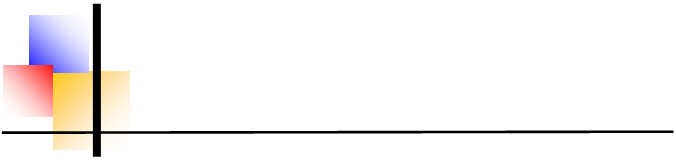 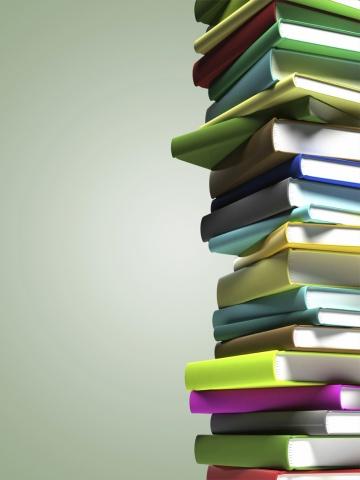  Баранавіцкага райвыканкамаБаранавіцкая раённая цэнтралізаваная бібліятэчная сістэма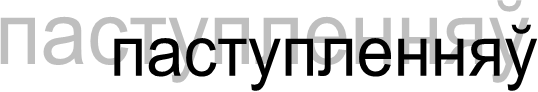 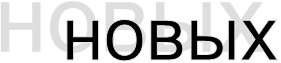 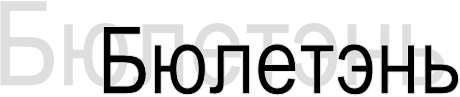 ПРАДМОВАБюлетэнь новых паступленняў iнфармуе чытачоў аб новых кнiгах, якiя паступiлi у Віцебскую абласную бiблiятэку. Размяшчэнне матэрыяла — тэматычнае, унутры раздзела — па алфа-вiту. З левай старонкi апiсання кнiгi ўказваецца яе шыфр, з правай — сiгла аддзела бiблiятэкi, атрымаўшага кнiгу.Расшыфроўка сiгл бiблiятэк :АБ — БЕ — ЮФ — |никогда не удалятьІмянны паказальнікAhuja H. 83
Ashley Jennifer 369
Besson L. 96
Besson Luc 97, 98
Cao Irene 160
Carr Allen 162
Carroll L. 185
Colter Cara 174
Denosky K. 144
Denton Kate 150
Francis D. 335
Hannay B. 337
Harmel Kristin 338
Hartman V. 339
Haymore Jennifer 342
Kane A. 167
Karen Marie Moning 225
Läckberg Camilla 198
Lagercrantz D. 187
Larsson Å. 189
McNaught J. 201, 202
McNaught Judith 200
Milne A. A. 216, 217, 218
Pacella Gérard 237
Palahniuk C. 232
Pancol K. 233
Pancol Katherine 234
Patterson J. 238
Phillips S. E. 330
Rayner Sarah 264
Roberts N. 269
Roberts Nora 268
Sheikh-Miller J. 362
Sheldon S. 363, 364
Simons T. Raphael 280
Smith L. J. 284
Spock B. 291
Steel Danielle 295, 296, 297, 298
Stine R. A. 292, 293
Susan Elizabeth Phillips 332, 333
Travers Pamela Lyndon 315
Wadsley O 326
Waller R. J. 318
Witcher Moony 119, 120
Абдуллаев Ч. А. 69, 70, 71
Абузяров И. А. 72
Августинович И. 37
Аверкиев В. 73, 74
Аверченко А. Т. 56
Аврутин А. Ю. 75
Агинская Е. Н. 2, 76, 77, 78
Адалян С. 59, 60
Аземша А. Н. 3
Аким Я. Л. 3, 59
Аксаков К. С. 61
Александрапулас М. 13
Александрова З. Н. 58, 59, 60
Александрова Н. Н. 79
Алир А. 43
Аляхновіч М. 66
Амченков Ю. Л. 168
Ананичева Е. П. 369
Анваер А. Н. 333
Андерсен Х. К. 32, 57, 61
Анджелис Н. де 80
Андреев Л. Н. 56
Андреева Н. В. 81
Андронати И. С. 18
Антаноўскі М. 36
Антоненков Е. 320
Антонова А. Е. 82
Антонова Л. Н. 47
Арабейка І. С. 36
Астафьев В. П. 56
Астрэйка А. 36
Ауб М. 13
Ауджа Х. 83
Афанасьев А. Н. 44
Бабосов Е. М. 84
Багдановіч М. А. 36, 203
Багук Р. И. 47
Бадак А. 26, 36, 135, 305
Баженов В. О. 365
Бажов П. П. 8, 57, 85, 86
Бакшанская А. 47
Балыш А. И. 147
Бальмонт К. Д. 58, 60
Банкрашкова А. В. 345
Баннов В. В. 66
Баравікова Р. А. 26, 36
Барай Н. В. 36
Баратынский Е. А. 56, 59
Барская М. 87
Барто А. Л. 67, 88, 89
Барысюк В. П. 66
Басацкий А. 66
Басікірская А. У. 90
Бастрыкин В. В. 60, 61, 282, 313
Батищева М. Ю. 255, 256
Баўтрэль І. Г. 55
Бахарева Л. 47
Бахур А. И. 66
Белозерцева Е. Б. 43
Белоусов Л. С. 91
Белоусова А. Р. 32
Белошников С.В. 92
Бельченко И. 237
Беляцкий Н. П. 93
Береснева Я. О. 94
Берестов В. Д. 43, 58, 59, 61, 67
Берсенева А. 95
Бессон Л. 96, 97, 98
Бецун Д. 336
Бианки В. В. 59, 60, 99
Блатун С. Ц. 19
Блок А. А. 56, 58, 60, 61
Блэтти У. П. 24
Богдан А. 66
Богданова Е. Г. 318
Богданович Л. 47
Богдановский А. С. 297
Богомолов В. О. 100
Болтрукевич Н. И. 47
Бондарев Ю. В. 101
Бордюг С. И. 89
Борисюк А. 66
Бороздина О. А. 47
Боченкова О. Б. 187, 189
Брагинская Е. О. 233, 234
Браславская В. 174
Бринев А. Е. 313
Броўка П. 26
Брыль Я. 102
Брытун А. 103
Брюсов В. Я. 60
Бузоўскі І. І. 186
Буйло К. А. 36
Булатова М. А. 60
Булычев К. 104
Бунин И. А. 56, 57, 59, 60, 61
Бусько М. 36
Бутевич А. И. 105
Бушков А. А. 106, 107, 108, 109, 110, 111, 112
Быков К. 43
Быкова С. А. 113
Бычковский С. Н. 47
Вайсова С. 66
Вакула В. М. 66
Валасюк Л. 66
Валиев Р. Р. 114
Валодзіна Т. В. 52
Ван Гачжэнь 13
Ван Цзянчжаа 13
Василевич Г. А. 115
Васильев Б. Л. 116
Васильев В. Н. 197
Васілевіч А. А. 102, 352
Введенский А. И. 59, 61
Верамейчык У. М. 19
Вераніцын К. В. 50, 50
Верба В. А. 363
Вереницин К. В. 50
Вересова А. 64
Вилар С. 117
Вильмонт Е. Н. 25, 118
Витчер М. 119, 120
Вишневский Я. Л. 121
Владимиров Ю. Д. 59
Владимирский В. 18
Власов С. В. 122
Власова А. 255
Вознесенская Ю. Н. 123
Волкава Я. В. 55
Волков С. А. 105
Волобуев В. В. 121
Володькина Е. М. 58, 59, 60, 61, 205
Волчок Н. В. 124
Вольскі В. Ф. 26
Воробьев А. Г. 211
Воробьев К. Д. 125
Воронин А. Н. 126, 127, 128
Воронкова Л. Ф. 58
Воронова М. В. 129
Вронская Н. 130, 131
Вырко С. А. 250
Высотская О. И. 58, 61
Вэнь Ідо 13
Вярба В. 26
Гаврась И. В. 326
Гальдяев В. Л. 61
Гальпяровіч Н. Я. 132
Ганзен А. 61
Гапановіч Я. А. 55
Гапчинская Е. Г. 185
Гейман Н. Р. 24
Генри О. 56
Георгиев С. Г. 60
Герасимов Н. 47
Герасимов Н. Н. 47
Гиль Т. В. 39
Гитлер А. 91
Гиффорд К. 133
Гоголь Н. В. 56, 57
Голиков Д. В. 83
Гольц Н. Г. 49
Голявкин В. В. 67
Гоманенко С. 160
Гончаров В. Л. 18
Гончаров О. И. 58, 59, 60, 61
Горбайчук Л. 47
Горбунова И. В. 40
Горбушин О. Ю. 43
Городецкая С. И. 66
Горький М. 59
Горячева В. А. 313
Горяченкова Е. 72
Грановская Е. 134
Грановский А. 134
Грачанікаў А. 19, 135
Грачова Л. А. 55
Гримм В. 136
Гримм Я. 136
Громов А. В. 68
Громова О. 60, 61
Грубин О. Б. 139, 353
Грушэцкі А. Л. 137
Гу Юй 13
Губич Л. В. 138
Гурова И. Г. 24
Гушинец П. 139
Гюнтекин Р. Н. 140
Даль В. И. 59, 61
Дамаронак-Кудраўцава Т. І. 141
Данилов И. П. 142
Даніленка М. 26
Дантонов Александр 185
Данько В. 67
Данько В. Я. 59, 61
Дарузес Н. Л. 170
Дашкова П. 143
Девочкина Л. С. 329
Демидович Т. А. 47
Деноски К. 144
Денякина Е. К. 224
Дикон Г. 148
Дмитриев М. О. 313
Дмитриева В. Г. 40
Дмитриева Н. П. 145
Долготович Б. Д. 146
Домаренок-Кудрявцева Т. И. 147
Донскова И. И. 148
Донцова Д. 149
Дормидонтова М. 73, 74
Драгунский В. Ю. 8, 59, 60, 67
Дробаў К. Л. 38
Дробышевская В. С. 47
Дрожжин С. Д. 59
Дубровский А. В. 291
Дубянецкая І. М. 52
Дудзіна А. М. 55
Дудюк З. И. 47
Дыгало В. А. 211
Дэнтон К. 150
Егоров В. 232
Егорова Е. 169
Елефирова М. 9
Емельянова С. В. 60
Емец А. А. 9
Емец Д. А. 151
Еремеев А. 285, 287
Ерковіч В. У. 141
Ермак А. Э. 47
Ершов П. П. 152
Есаулов И. В. 327
Есенин С. А. 56, 57, 59, 60, 61
Жванія Л. Р. 7
Житков Б. С. 8
Жуковский В. А. 56, 61
Журавлева Т. 32
Заболоцкий Н. А. 56
Завадская А. А. 55
Задунайская З. М. 188
Зайцев А. Т. 153
Зайцева Г. Г. 153, 154
Зайцева М. 47
Замшев М. А. 155
Заходер Б. В. 58, 59, 60, 61, 216, 217, 218, 315
Здорнова Е. Е. 58, 319
Зиневич М. В. 241
Зощенко М. М. 8, 56, 61, 156
Зуев В. Н. 276
Зуев И. 58, 59, 61, 67, 88, 356
Иванов Н. Ф. 157
Иванова А. 20
Иванова А. С. 113
Иванова Т. 225
Измайлов А. Е. 45
Изотова Н. Н. 297
Инбер В. М. 60
Ионайтис О. Б. 61, 86, 242
Ищук И. А. 158
Казакевич Э. Г. 159
Казбекова Л. 59
Калюга Л. 6
Канивец В. М. 58, 59, 60, 61, 311
Као И. 160
Капнинский А. В. 1
Карасева М. 262
Карачун В. У. 102
Кардашук А. В. 68
Карлюкевич А. 48
Карлюкевіч А. 13, 161, 186
Карпеш В. 47
Карр А. 162
Картер К. 18
Кастальский В. 58, 346, 347
Кастальский В. Н. 59
Кастрючин В. А. 163
Катаев В. П. 60, 67, 164, 165
Кашин А. П. 238
Кебич Л. А. 47
Кебіч Л. А. 166
Кейн А. 167
Кейсек П. Д. 24
Кертис Н. 168
Кершнер О. 169
Кинг С. 24
Киплинг Р. 57, 170
Климова А. 171
Климова Ю. В. 172
Коваленко М. 354, 357
Коваленок М. А. 47
Коваль Ю. И. 61
Ковальчук Т. В. 47
Козел В. І. 137
Козлов С. Г. 43, 61
Колас Я. 26, 36
Колесова Ю. В. 198
Коллинз Н. 24
Колочкова В. А. 173
Колтер К. 174
Колычев В. Г. 175, 176
Комаринец А. А. 24
Комарова М. С. 177
Комзалова Т. А. 4, 178, 179
Комракова Е. 60
Кондратьев М. К. 284
Кондрашук Н. П. 66
Кора Е. 344
Коркин В. 67
Коркин В. П. 58, 59, 60, 61
Корнилова Л. В. 313
Косяков И. И. 58
Краминов Д. Ф. 43
Крапивин В. П. 180
Крестовский С. А. 188
Кривонос Л. М. 181
Крисп П. 182
Кружков Г. М. 60
Крумплевская Т. 47
Крылов И. А. 45, 61
Крылова Е. И. 41
Кудашева Р. А. 59
Кузнецов А. М. 68
Кузнецова А. Г. 183
Кузнецова Е. 67
Кузнецова Н. 43
Кузьмичев А. 32
Куксина О. Ю. 91
Кукушкин А. И. 212
Кулик З. 47
Кулькова О. 59
Кунин В. В. 25
Кунцэвіч В. І. 184
Купала Я. 36
Куприн А. И. 56
Курчак А. Е. 41
Кухарева Л. В. 39
Кушак Ю. Н. 58, 59, 60, 61
Кушнер А. С. 67
Кэрролл Л. 185
Лагеркранц Д. 187
Лагерлеф С. 32, 188
Лагздынь Г. Р. 58
Ладонщиков Г. А. 58, 61
Лазінскі М. Л. 50
Лакотка А. І. 102, 352
Лапуцкая І. І. 55
Ларссон О. 189
Лафонтен Ж. де 45
Лебедев А. 56, 57
Лебедев А. Б. 12, 58, 60, 61, 309
Лебедев А. И. 152, 229
Лебедева В. 118
Лебедева Л. И. 342
Левин В. 60
Левина М. И. 24
Левых О. 167
Лемени-Македон П. П. 62, 152, 226, 229, 266, 311
Лемко Д. М. 59, 60
Лепилина Г. Г. 295
Лермонтов М. Ю. 56, 57, 58, 61
Лесков Н. С. 56
Лестер К. 190
Ли М. 191
Липатов В. В. 192
Лисицкая Т. Г. 193
Литвинов С. В. 194
Литвинова А. В. 194
Литтл Б. 24
Лісковіч В. А. 186
Ліхадзедаў У. А. 186
Логвин Я. 195
Лондон Д. 56
Луганцева Т. И. 196
Лукьяненко С. В. 197
Лукьянов А. 226
Лунин В. В. 58, 61
Лунин В. И. 43
Лунькова Л. А. 191
Лутохин Н. Н. 59
Лынькоў М. 6
Лэкберг К. 198
Лэнсдейл Дж. Р. 24
Лю Юйсі 13
Любарская А. И. 188
Ляпкова Н.С. 362
Маврищев В. В. 199
Мазирко М. 256
Мазнин И. А. 60
Майков А. Н. 58, 59, 60
Макиева О. 302
Маккиернан Д. Л. 24
Макнот Д. 200, 201, 202
Максимова И. 61
Максимова И. В. 211
Максімовіч В. А. 203
Малыхина Г. И. 204
Мамин-Сибиряк Д. Н. 58, 205
Манакова М. В. 158
Марзалюк І. А. 186
Маринина А. Б. 206, 207
Маркова В. Н. 1
Марозаў З. 208
Мартова Л. 209
Маршак С. Я. 210
Марьинский В. В. 211
Масленникова Е. 32
Маслов А. А. 211
Маттеини И. 119, 120
Матц Т. П. 335
Мацыгин Г. 211
Маяковский В. В. 56, 58, 67
Медведев В. В. 212, 213
Мельниченко М. А. 37, 315
Мельнікава А. М. 352
Метлицкая М. 214, 215
Мигунова Е. Я. 338
Милн А. А. 59, 216, 217, 218
Минеев В. М. 265, 319
Михайлова А. 4, 76, 77, 178, 179
Михайлова Е. 219
Михалков С. В. 43, 220
Михалкова Е. И. 221, 222
Михеенков С. Е. 223
Модзалевский Л. Н. 58
Модлинг Э. 224
Монинг К. М. 225
Морелл Д. 24
Морозова Е. В. 96, 97, 98
Москвитина П. Д. 349, 350
Мошковская Э. Э. 58, 60, 61
Музыкантова Е. 339
Муратова Е. 67
Муссолини Б. 91
Муха Н. П. 138
Мухтаруллин А. Р. 260, 358
Мэн Хаажань 13
Мятліцкі М. 26
Набутовский С. Л. 58, 59, 356, 359
Назараў В. Ф. 102
Некрасов А. С. 226
Некрасов В. Б. 227
Некрасов Н. А. 56, 59, 60, 61
Ненов В. Н. 259
Нестерова Н. 228
Нечитайло В. К. 35, 60, 170, 249
Нечитайло Г. 35
Никитин В. П. 133
Никитин И. С. 60
Николаев В. М. 119, 120
Новік-Пяюн С. М. 26
Новоселова Т. А. 63
Ношин Л. 58, 61
Овод Н. Ф. 348
Одоевский В. Ф. 49, 56
Окслейд К. 328
Олеша Ю. К. 229
Ольховская В. 230
Оноре А. 45
Ордынская М. В. 63
Орлов В. А. 43
Осеева В. А. 58, 59, 67, 231
Островская З. 360
Островский А. Г. 360
Оутс Д. К. 24
Павлова К. 44, 323
Пазнякоў М. 26
Паланик Ч. 232
Панков И. 58, 59, 60, 67, 231
Панков И. Г. 165
Панколь К. 233, 234
Панов В. Ю. 235, 236
Пантелеев Л. 67
Панчанка П. Е. 26
Паселла Ж. 237
Патрушев А. И. 91
Паттерсон Дж. 238
Паустовский К. Г. 8, 56, 57, 60
Пауэрс Т. 24
Пашкоў Г. П. 239
Пелевин В. О. 240
Пермяк Е. А. 85
Пермякова А. 306
Перро Ш. 32, 59, 61, 241, 242
Перцева Т. А. 24, 200, 201, 202, 264, 330, 332
Перцева Т. А. 363
Першина Е. 145
Петелина И. 60
Петников Г. Н. 60, 136
Петрова А. 243
Петрова А. Д. 337
Петрова Е. 61
Петроченко Е. А. 244
Пехов А. Ю. 245
Печурко Т. Ю. 343
Пешков А. В. 246
Пивоварова И. М. 43, 58, 60, 67
Пикулева Н. В. 58
Пикуль В. С. 247, 248
Пігуль К. А. 26
Платонов А. П. 8, 56, 249
Плещеев А. Н. 58, 59, 60
Пляцковский М. С. 43
Погореловский С. В. 67
Погорельский А. 49
Подивилова О. В. 43
Подобедова О. А. 182
Позиненко А. Н. 313
Покалицына Е. х. 241
Покидаева Т. Ю. 24, 292, 293
Поклонская О. Н. 250
Поклонский Н. А. 250
Поликанина В. П. 251
Поллайил А. 168
Полухин В. И. 220
Поляков А. Ю. 144
Поляков Ю. М. 252
Полярный А. 253
Пономаренко Т. Н. 9
Попов В. В. 254
Попов Е. Г. 39
Портер Э. 255, 256
Пракаповіч М. В. 50
Пригодич З. К. 257
Приходько К. 269
Пришвин М. М. 8, 56, 59, 258
Прокофьева С. Л. 1, 67
Пророкова В. В. 268
Проскуряков А. Г. 313
Протасеня Э. В. 138
Пучко В. С. 41
Пушкин А. С. 12, 56, 57, 58, 59, 60, 61, 259, 260
Пьянкова К. С. 261
Пэтчетт Э. 262
Пясецкі Я. В. 38
Раевская М. 263
Райкова М. П. 141
Райнер С. 264
Раскин А. Б. 265
Распе Р. Э. 266
Распутин В. Г. 267
Робертс Н. 268, 269
Родин И. О. 10, 11
Рой О. Ю. 270, 271
Романова Г. В. 272
Ронина Е. Н. 273
Рубина Д. И. 274
Рубцов Н. М. 56
Руж А. 275
Рындевич А. Г. 276
Рындевич С. К. 276
Савельева К. 280
Саверчанка І. В. 102
Савич И. М. 39
Садловская М. 277
Сазонова Л. В. 296
Саконская Н. П. 58
Салтыков М. М. 301
Самсоненко С. А. 2, 78
Санько С. І. 52
Сачков С. 59, 60
Семашкевіч Н. І. 102
Семеник Д. Г. 16, 17
Семенов Ю. С. 278
Серова Е. В. 61
Сетон-Томпсон Э. 56
Сеф Р. С. 60, 67
Симонов К. М. 279
Симонс Р. 280
Синицын В. 281
Сичкарь А. Н. 211, 313
Сладков Н. И. 282
Слаук В. П. 65
Смилевска Л. П. 282
Смирнов В. С. 266
Смирнов С. С. 283
Смит Л. Дж. 284
Собакин Т. 60
Советная Н. В. 47
Соковнина И. 56
Соколова Л. 285, 286, 287
Солженицын А. И. 288
Соляник К. О. 30
Сотник Ю. В. 8, 289
Софронов В. Ю. 290
Спенсер-Черчилль Ч. 148
Спок Б. 291
Стайн Р. Л. 292, 293
Старжинский В. П. 84
Старшов Е. В. 294
Степанов В. А. 58, 59
Стил Д. 295, 296, 297, 298
Столяров А. М. 18
Страдфорд К. 299
Стрижак М. С. 300
Сумароков А. П. 45
Суриков И. З. 59, 60
Сурикова Е. А. 313
Сутеев В. Г. 301
Сухомлинский В. А. 302
Сучкова Н. В. 313
Сырокваш М. Н. 163
Сэрвач Р. 19
Сэррэнтонио Э. 24
Сюй Чжымо 13
Тамоников А. А. 303, 304
Танк М. 305
Тараненко М. В. 306
Титок В. В. 39
Ткачева А. 328
Токарева В. С. 25
Токмакова И. П. 58, 59, 60, 61, 307
Толочко О. Н. 308
Толстой А. К. 56, 58, 59, 60
Толстой А. Н. 58, 309, 323
Толстой Л. Н. 44, 45, 58, 59, 60, 61, 310, 311, 323
Топелиус С. 61
Торчик В. И. 312
Торчик С. П. 312
Травина И. В. 31, 33, 46, 313
Трауб М. 25
Тронина Т. М. 314
Трофимук А. 47
Трэверс П. Л. 315
Тургенев И. С. 56, 57, 60
Тырин М. Ю. 316
Тычина И. Н. 39
Тютчев Ф. И. 56, 57, 60, 61
Уайльд О. 56, 57
Улахович В. Е. 317
Уоллер Р. Д. 318
Усачев А. А. 43, 58, 60, 61, 319, 320
Успенский Э. Н. 43
Устинов Н. В. 258
Устинова Т. В. 321, 322
Ушинский К. Д. 44, 58, 59, 61, 323
Ушкина Н. 324, 325
Уэдсли О. 326
Фадеева С. В. 327
Фарндон Д. 328
Фаттахова Н. 51
Фет А. А. 56, 57, 59, 60, 61
Филдинг Н. 329
Филлипс С. Э. 330, 331, 331, 332, 333
Фраерман Р. И. 334
Фралова І. М. 7
Франко Баамонде Ф. 91
Фридлянская Е. 150
Фридрих С. А. 364
Фрэнсис Д. 335
Фурс В. У. 55
Хадасевіч-Лісавая К. С. 336
Халилова А. 67
Халилова А. Р. 60, 289
Ханней Б. 337
Хармел К. 338
Хартман В. 339
Хвалей Я. І. 340
Хващевская О. А. 341
Хеймор Дж. 342
Хемницер И. И. 45
Хинн О. Г. 68
Ходор С. 47
Холт В. 343
Хорикоси К. 344
Хоуп А. 345
Храмы А. В. 186
Храпавіцкі М. С. 52
Цыганков И. А. 210
Цыплакова Т. Ю. 85
Цыферов Г. М. 58, 346, 347
Чарняўская Д. А. 14, 15
Чарова Ю. 34
Чекмарев П. 355
Чекмарева И. 347
Челак В. Г. 315
Чергинец Н. И. 75
Черкас О. К. 348
Черкасов А. Т. 349, 350
Черницкая А. 351
Черноглазов В. Ю. 8
Черный С. 59, 60, 61
Черняк Н. 47
Чехов А. П. 8, 56, 57
Чижиков В. А. 307, 319
Чорны К. 6, 352
Чудаков М. Ф. 353
Чудакова Н. В. 68
Чуковский К. И. 58, 59, 61, 354, 355, 356, 357, 358, 359
Шалина У. 43
Шамякин И. П. 360
Шамякіна А. І. 352
Шапка О. В. 9
Шарапов В. Г. 361
Шарикова И. 58, 59
Шахгелдян А. А. 213
Шварц Е. Л. 8
Шейх-Миллер Дж. 362
Шелдон С. 363, 364
Шелонин О. А. 365
Шелюх Н. Е. 158, 324, 325
Шепард 59, 216, 217, 218
Шер А. С. 43
Шмат М. В. 183
Шніп В. А. 13, 19, 36, 38, 50, 102
Шолохов М. А. 366
Шульжик В. В. 367, 368
Шчэннікава Н. М. 55
Щербакова Н. Г. 48
Щетинкина Ю. 59
Эристави Н. 24
Эшли Д. 369
Юдаева М. В. 8
Юфа А. 243
Ягоўдзік У. І. 14, 15
Якимова И. 58, 59, 61, 67, 88, 356
Якунин Ю. 367, 368
Яснов М. Д. 43, 61
Яхина Я. 58
Яхнина Л. 59, 60
Яцкевич А. К. 151
Яшар І. 13Геаграфічны паказальнікБарановичский район (Брестская область) 276
Беларусь 41, 50, 186, 186, 312
Беларусь, Республика 21, 22, 23, 27, 28, 29, 42, 53, 54, 66, 84, 115, 276, 300
Белорусская Советская Социалистическая Республика 41, 146
Брест, город (Беларусь) 66
Брестская крепость, комплекс оборонительных сооружений (Брест, город; Беларусь) 283
Брестская область 276
Витебская область 50, 186
Віцебская вобласць 50, 186
Гарадок, горад (Віцебская вобласць) 50
Германия 91
Германія 91
Городок, город (Витебская область) 50
Испания 91
Италия 91
Іспанія 91
Італія 91
Османская империя 294
Союз Советских Социалистических Республик 1461. "Летучий голландец" : знаменитые легенды / в пересказе Веры Марковой и Софьи Прокофьевой ; художник Алексей Капнинский. - Москва : Росмэн, 2022. - 221 [2] c.. - (Серия "Внеклассное чтение") ББК 84.2(0)-4 (д)Ф03 Ф04 Ф07 Ф29 Ф362. Азбука : [стихи и сказки / художник С. Самсоненко]. - Смоленск : Русич, 2018. - 47 с.. - (Серия "Учись, малыш!") ББК 84(2Рос) (д)До3. Азбука : большие буквы, большие картинки / Я. Л. Аким и др. ; художники: А. Н. Аземша и др.]. - Москва : Астрель, 2012. - 106, [5] с.. - (Планета детства) УДК 821.161.1-93-1 УДК 087.5:811.161.1 ББК 84(2Рос)6-5 (д)До4. Атлас чудес для дошколят : [для дошкольного возраста / редактор Т. А. Комзалова ; художник А. Михайлова]. - Смоленск : Русич, 2017. - 47 с.. - (Серия "Учись, малыш!") ББК 74.102.415 (д)До5. Бабушкин лечебник : миллион исцеляющих секретов и рецептов народных знахарей. - Харьков : Белгород : Клуб Семейного Досуга, 2015. - 317, [1] с.. - (Богдана потомственная целительница) ББК 53.59Ф076. Беларуская проза даваеннага перыяду : [для старэйшага школьнага ўзросту]. - Мінск : Мастацкая літаратура, 2023. - 301, [2] с.. - (Школьная бібліятэка) ББК 84(4Беи)6-4 (д)Ф03 Ф04 Ф07 Ф11 Ф12 Ф19 Ф25 Ф29 Ф65 Ф777. Верасок : чытанка / укладальнік І. М. Фралова ; мастак Л. Р. Жванія]. - Мінск : Звязда, 2023. - 206, [1] с. ББК 84(4Беи) (д)Ф02 Ф03 Ф12 Ф29 Ф36 Ф50 Ф65 Ф77 Ф89 До8. Внеклассное чтение (для 3—4 классов) : [для младшего школьного возраста / составитель М. В. Юдаева] ; художник Владимир Черноглазов. - Москва : Самовар, 2007. - 141, [2] с.. - (Серия "Школьная библиотека") ББК 84(2Рос)-4 (д)Ф45 Ф779. Волшебная книга. Сказки народов мира : [для среднего школьного возраста ; составители А. А. Емец и др. ; художник М. Елефирова]. - 2-е изд.. - Харьков : Белгород : Клуб семейного досуга, 2013. - 349 с., [8] л. цв. ил. ББК 84.2(0) (д)Ф4510. Все произведения школьной программы. Краткое содержание. Литература. 10—11 классы : [для старшего школьного возраста / пересказ И. О. Родин]. - Москва : Росмэн, 2023. - 604, [3] с. ББК 83.3(2Рос)я7 (д)Ф03 Ф12 Ф8911. Все произведения школьной программы. Краткое содержание. Литература. 5—9 классы : [для среднего школьного возраста / пересказ И. О. Родин]. - Москва : Росмэн, 2023. - 606, [1] с. ББК 83.3(0)я7 (д)Ф02 Ф77 До12. Все сказки Пушкина : [для детей до трех лет / художник А. Лебедев. - Москва : Росмэн, 2023. - 141, [2] с.. - (Серия "В гостях у сказки") ББК 84(2Рос)5-5 (д)Ф04 Ф07 Ф25 Ф45 Ф8713. Далягляды, 2023 : замежная літаратура / укладанне А. Карлюкевіча, В. Шніпа]. - Мінск : Мастацкая літаратура, 2023. - 374, [1] с. ББК 84(0)Ф01 Ф77 Аб Ф03 Ф2914. Дзяўчына з замчышча : беларускія легенды і паданні / пераказаў Уладзімір Ягоўдзік ; [мастак Д. А. Чарняўская]. - Мінск : Звязда, 2023 Кн. 1. - 77, [1] с. ББК 84.2(4Беи) (д)Ф02 Ф50 Ф77 Ф89 До15. Дзяўчына з замчышча : беларускія легенды і паданні / пераказаў Уладзімір Ягоўдзік ; [мастак Д. А. Чарняўская]. - Мінск : Звязда, 2023 Кн. 2. - 86, [1] с. ББК 84.2(4Беи) (д)Ф02 Ф50 Ф77 Ф89 До16. Душевный лекарь. О перенесении скорбей / [составитель Д. Семеник]. - Москва : Приход храма Святого Духа сошествия на Лазаревском кладбище, 2020. - 174 с.. - (Святоотеческое наследие). - (Святые Отцы — мирянам) ББК 86.372.24-423Ф01 Ф69 Аб17. Душевный лекарь. О семейной жизни / [составитель Д. Семеник]. - Москва : Приход храма Святого Духа сошествия на Лазаревском кладбище, 2020. - 252 с.. - (Святоотеческое наследие). - (Святые Отцы — мирянам) ББК 86.372.24-15Ф50 Ф77 Аб18. Ева : [сборник] / [авторы русской версии: В. Гончаров и др.]. - Москва : АСТ : Санкт-Петербург : Terra Fantastica, 2000. - 395, [2] с.. - (Секретные материалы) УДК 821.111(73)-312.9 ББК 84(7Сое)-4Ф0719. Жаўрукі над Палессем : вершы паэтаў Гомельшчыны / [укладальнік В. А. Шніп ; прадмова Р. Сэрвача]. - Мінск : Звязда, 2023. - 142, [1] с. ББК 84(4Беи)6-5Ф01 Ф32 Ф45 Ф77 Аб20. Животный мир : [для чтения взрослыми детям / оформление Аллы Ивановой]. - Ростов-на-Дону : Проф-Пресс, 2019. - [10] с.. - (Ми-ми Мишки) ББК 28.6 (д)До21. Закон Республики Беларусь "О конституционном судопроизводстве" : [8 января 2014 г. № 124-З. - Минск : Национальный центр правовой информации Республики Беларусь, 2023. - 142, [1] с. УДК 342.565.2(476)(094.5) ББК 67.400.1(4Беи)-32Ф01 Ф77 Аб22. Закон Республики Беларусь "О нормативных правовых актах" : [от 17 июля 2018 г. № 130-З. - Минск : Национальный центр правовой информации Республики Беларусь, 2023. - 174, [1] с. УДК 340.130.5(476)(094.5) ББК 67.401.031.1(4Беи)-32Ф01 Ф03 Ф77 Ф89 Аб23. Закон Республики Беларусь "Об урегулировании неплатежеспособности" : [от 13 декабря 2022 г. № 227-З. - Минск : Национальный центр правовой информации Республики Беларусь, 2023. - 230, [1] с. ББК 67.404.013(4Беи)-32 ББК 65.262.3Ф01 Ф77 Аб24. Имя зверя 999 : в 2-х т. / составитель Эл Сэррэнтонио. - Москва : АСТ, 2000— Т.1 / авторы: С. Кинг, У. Блэтти и др. ; [перевод с английского: Т. Покидаевой и др.]. - 2000. - 380, [1] с. ББК 84(0)-4Ф0725. Истории любви : [сборник] / Екатерина Вильмонт, Владимир Кунин, Виктория Токарева [и др.]. - Москва : АСТ : АСТ Москва, 2008. - 348, [2] с. ББК 84(2Рос)6-4Ф4526. Каляндар школьніка : тэматычны зборнік прозы, паэзіі, драматургіі, эсэ / [укладанне А. М. Бадака ; мастак К. А. Пігуль]. - Мінск : Мастацкая літаратура, 2023. - 270 с. ББК 84(4Беи)6Ф03 Ф04 Ф07 Ф12 Ф19 Ф29 Ф36 Ф45 Ф54 Ф8927. Кодекс Республики Беларусь об административных правонарушениях : [принят Палатой представителей 18 декабря 2020 г.. - Минск : Национальный центр правовой информации Республики Беларусь, 2023. - 510, [1] с. УДК 342.9(476)(094.4) ББК 67.401.041(4Беи)-324Ф01 Ф77 Аб28. Кодекс Республики Беларусь об архитектурной, градостроительной и строительной деятельности : [принят Палатой представителей 28 июня 2023 г.. - Минск : Национальный центр правовой информации Республики Беларусь, 2023. - 175, [1] с. ББК 67.404(4Беи)-324Ф01 Ф77 Аб29. Концепция правовой политики Республики Беларусь : [указ Президента Республики Беларусь от 28 июня 2023 г. № 196]. - Минск : Национальный центр правовой информации Республики Беларусь, 2023. - 28, [3] с.. - (Правовая библиотека НЦПИ) ББК 67(4Беи)Ф01 Ф03 Ф15 Ф36 Ф42 Ф50 Ф55 Ф77 Аб30. Копилка народной мудрости : [сборник] / составитель К. О. Соляник]. - Харьков : Книжный Клуб "Клуб Семейного Досуга" : Белгород : Книжный клуб "Клуб семейного досуга", 2011. - 238 с. ББК 82.3Ф45 Ф8331. Кошки и котята : [для детей до трех лет ; перевод с английского И. В. Травиной]. - Москва : Росмэн, 2023. - 47 с.. - (Серия "Детская энциклопедия") ББК 46.74 (д)Ф02 Ф29 Ф3232. Красная Шапочка и другие сказки : [для чтения взрослыми детям / Х. К. Андерсен, С. Лагерлёф, Ш. Перро. - Москва : УМка, 2017. - 46, [1] с.. - (Любимая библиотека) ББК 84(0)-4 (д)До33. Лошади и пони : [для детей до 3 лет / перевод с английского И. В. Травиной]. - Москва : Росмэн, 2023. - 47 с.. - (Серия "Детская энциклопедия") ББК 46.11я2 (д)Ф36 Ф45 Ф5434. Лучшие сказки о животных : [для детей младшего и среднего школьного возраста / перевод с английского Ю. Чарова]. - Москва : Эгмонт, 2012. - 159, [1] с.. - (Disney) ББК 84(7Сое)-4 (д)Ф3635. Любимые русские народные сказки : [для дошкольного и младшего школьного возраста / художники: Г. Нечитайло, В. Нечитайло]. - Ростов-на-Дону : Антураж, 2005. - 141, [2] с.. - (Серия "Ларец сказок") ББК 84.2(2Рос)-4 (д)Ф0736. Мілыя вобразы роднага краю : выбраныя вершы беларускіх паэтаў пра беларускую прыроду / [укладанне В. А. Шніпа ; мастак Н. Барай]. - Мінск : Мастацкая літаратура, 2023. - 125, [1] с.. - (100 вершаў) ББК 84(4Беи)6-5Ф02 Ф03 Ф04 Ф07 Ф42 Ф45 Ф50 Ф54 Ф77 До37. Моя самая-самая книга : первые стихи и истории / редактор-составитель: М. А. Мельниченко ; художник: Ирина Августинович]. - Москва : Росмэн, 2021. - 61, [3] с. ББК 84(2Рос)6-4 (д)Ф29 Ф87 Ф8938. Пад небам высокім Радзімы : паэзія / укладанне В. Шніпа ; фотаздымкі К. Дробава, Я. Пясецкага]. - Мінск : Мастацкая літаратура, 2023. - 133, [1] с., [12] л. іл., каляр. іл., партр.. - (Беларусь літаратурная) ББК 84(4Беи)6-5Ф01 Ф03 Ф77 Ф89 Аб39. Перспективные лекарственные и пряно-ароматические растения / [В. В. Титок и др.] ; Национальная академия наук Беларуси, Центральный ботанический сад. - Минск : Беларуская навука, 2023. - 286, [1] с. ББК 42.143(4Беи)Ф01 Ф77 Аб40. По щучьему веленью : [сказки / составитель В. Г. Дмитриева ; иллюстрации И. В. Горбунова]. - Москва : АСТ, 2014. - 47 с.. - (Сказочная школа). - (Чтение с увлечением — учение без принуждения!) УДК 821.113.4-93-343.4 УДК 087.5 ББК 74.92 (д)До41. Последние свидетели : по документам Генеральной прокуратуры Республики Беларусь / [составители: Е. И. Крылова и др. ; редколлегия: А. Е. Курчак, В. С. Пучко]. - Минск : БелТА, 2023. - 112, [3] с. ББК 63.3(4Беи)622.6Ф01 Ф03 Ф04 Ф12 Ф25 Ф29 Ф32 Ф36 Ф45 Ф50 Ф54 Ф65 Ф77 Ф87 Ф89 Аб42. Правила дорожного движения : [утверждено Указом Президента Республики Беларусь 28.11.05 № 551]. - Минск : Национальный центр правовой информации Республики Беларусь, 2023. - 182, [1] с.. - (Правовая библиотека НЦПИ) ББК 39.808.02(4Беи)я82Ф01 Ф03 Ф12 Ф29 Ф32 Ф45 Ф65 Ф77 Ф89 Аб43. Ребятам о зверятах : [для чтения взрослыми детям / М. Пляцковский, И. Пивоварова и др. ; художники Александр Алир и др.]. - Москва : Самовар, 2006. - 43, [4] с.. - (Для самых маленьких) ББК 84(2Рос)-4 (д)Ф0744. Русские сказки : [для детей старшего дошкольного возраста / К. Д. Ушинский и др. ; художник Ксения Павлова]. - Москва : УМка, 2021. - 46, [1] с.. - (Серия "Большая книга сказок") ББК 84(2Рос)-4 (д)До45. Самые красивые басни : [коллекционное издание для взрослых] / художник Александр Оноре ; пер. - Москва : Росмэн, 2022. - 111 с. ББК 84(Рос)6-4 (д)Ф02 Ф77 До46. Собаки и щенки : [для детей до трех лет ; перевод с английского И. В. Травиной]. - Москва : РОСМЭН, 2022. - 47 с.. - (Серия "Детская энциклопедия") ББК 46.73я2 (д)Ф65 Ф70 Ф7747. Созвездие : поэзия, проза, публицистика. - Гродно : ЮрСаПринт, 2018— [Вып.] 8 / [автор проекта Н. Герасимов]. - 2023. - 362, [9] с., портр. ББК 84(4Беи)6Ф3248. Созвучие : альманах / [составители: А. Карлюкевич, Н. Щербакова]. - Минск : Звязда, 2023. - 413, [1] с. ББК 84(0) ББК 83.3(0)6Ф77 Аб49. Старые добрые сказки : [для среднего школьного возраста] / художник Ника Гольц. - Москва : Росмэн, 2020. - 92, [3] с. ББК 84(2Рос)5-4 (д)Ф03 Ф04 Ф0750. Тарас на Парнасе : [зборнік / укладанне В. Шніпа ; мастак М. Пракаповіч ; пераклад з беларускай мовы на рускую М. Лазінскага]. - Мінск : Мастацкая літаратура, 2023. - 189, [1] с. ББК 84(4Беи)Ф01 Ф03 Ф12 Ф16 Ф29 Ф36 Ф45 Ф50 Ф77 Аб51. Теремок : [сказки / художник Н. Фаттахова. - Москва : Фламинго, 2008. - 47, [1] с.. - (Читаем сами). - (Серия "Читаем по слогам") ББК 84.2(2Рос)-4 (д)Ф4552. Традыцыйны светалад беларусаў : у 5 ілюстраваных кнігах / Нацыянальная акадэмія навук Беларусі, Інстытут філасофіі ; [укладанне і агульная рэдакцыя: І. М. Дубянецкая, С. І. Санько ; аўтары тэкстаў: Т. В. Валодзіна і інш. ; пераклады: І. М. Дубянецкая, А. А. Крупадзера ; мастак М. С. Храпавіцкі] : Кн. 2 : . - Минск : Беларуская навука, 2023— Сфера сакральнага. Народная тэалогія. - 2023. - 89, [3] с. ББК 82.3(4Беи) ББК 22.637.6 ББК 82(4Беи) (д) ББК 22.63 (д)Ф01 Ф03 Ф77 Ф89 Аб53. Трудовой кодекс Республики Беларусь : [26 июля 1999 г.. - Минск : Национальный центр правовой информации Республики Беларусь, 2024. - 269, [1] с. ББК 67.405.1(4Беи)-324Ф01 Ф03 Ф77 Аб54. Уголовный кодекс Республики Беларусь : [от 9 июля 1999 г.. - Минск : Национальный центр правовой информации Республики Беларусь, 2023. - 318, [1] с. УДК 343.2/.7(476)(094.4) ББК 67.408(4Беи)-324Ф01 Ф29 Ф50 Ф77 Аб55. Французска-беларускі слоўнік скарачэнняў / Нацыянальная акадэмія навук Беларусі, Цэнтр даследаванняў беларускай культуры, мовы і літаратуры, Інстытут мовазнаўства ім. Я. Коласа, Мінскі дзяржаўны лінгвістычны ўніверсітэт ; [укладальнікі: А. А. Завадская і інш. ; навуковыя рэдактары: А. А. Завадская, Я. В. Волкава]. - Мінск : Беларуская навука, 2023. - 415, [1] с. УДК 811.133.1'35(038) УДК 811.133.1'374.2(038):003.083 УДК 003.083(038)=133.1=161.1 ББК 81.471.1-422Ф01 Ф77 Аб56. Хрестоматия для внеклассного чтения : 6 класс / художники: А. Лебедев, И. Соковнина]. - Москва : Росмэн, 2023. - 703 с. ББК 84(0) (д)Ф02 Ф77 До57. Хрестоматия для внеклассного чтения. 5 класс : [для среднего школьного возраста / художники: С. Адалян и др.]. - Москва : Росмэн, 2023. - 222, [1] с., [8 ] л. цв. ил. ББК 84(0) (д)Ф02 Ф77 До58. Хрестоматия для детского сада. 2—4 года : [рекомендовано для младшей группы / художники: Е. Володькина и др.]. - Москва : Росмэн, 2023. - 189, [2] с. ББК 84(0) (д)Ф02 Ф77 До59. Хрестоматия для детского сада. 4—5 лет : [рекомендовано для средней группы / художники: С. Адалян и др. ; перевод: Л. Л. Яхнина и др.]. - Москва : Росмэн, 2023. - 190, [1] с. ББК 84(0) (д)Ф03 Ф12 Ф2960. Хрестоматия для детского сада. 5—6 лет : [рекомендовано для средней группы / художники: С. Адалян и др. ; перевод: Л. Л. Яхина и др.]. - Москва : Росмэн, 2023. - 190, [1] с. ББК 84(0) (д)Ф25 Ф32 Ф3661. Хрестоматия для детского сада. 6—7 лет : [рекомендовано для подготовительной группы / художники: С. Бастрыкин и др. ; перевод: Л. Л. Яхнина и др.]. - Москва : Росмэн, 2023. - 190, [1] с. ББК 84(0) (д)Ф54 Ф87 Ф8962. Хрестоматия для начальной школы : [1—4 класс / ответственный редактор П. П. Лемени-Македон ; художники: В. Бастрыкин и др.]. - Москва : Росмэн, 2023. - 398, [1] с. ББК 84(0) (д)Ф45 Ф55 Ф6563. Царевна-лягушка : [сборник] / [составитель Т. Новоселова ; художник М. Ордынская]. - Ростов-на-Дону : Владис, 2002. - 350 с., [8] л. цв. ил.. - (Серия "Волшебная страна") ББК 84.2(Рус)-4Ф0764. Целебный щит от болезней. Книга, которая лечит : [народные способы лечения заболеваний, травы, избавляющие от недугов, целительные рецепты потомственных лекарей] / [составитель А. Вересова]. - Харьков : Белгород : Клуб семейного досуга, 2012. - 382, [2] с.. - (Книга, которая лечит) ББК 53.59Ф0765. Чароўны свет : з беларускіх міфаў, паданняў і казак / [мастак В. П. Слаук]. - 3-е выд.. - Мінск : Беларусь, 2023. - 215 с. ББК 82.3(4Беи)-443 (д)Ф65 Ф69 Ф70 Ф79 Ф8366. Читающий бульвар : поэтический марафон / ГУК "Брестская центральная городская библиотека им. А. С. Пушкина" ; [составитель Н. П. Ефтифеева ; вступительная статья С. Городецкой]. - Кобрин : Ефтифеева Н. П., 2022. - 175 с. УДК 821.161.1(476)-1 УДК 821.161.3-1 ББК 84(4Беи)6-5Ф3267. Что такое хорошо? : стихи, сказки и рассказы / А. Барто и др. ; [художники: В. Коркин и др.]. - Москва : Росмэн, 2023. - 75, [4] с.. - (Серия "Все лучшие сказки") ББК 84(2Рос)6 (д)Ф02 Ф77 До68. Я познаю мир. История : детская энциклопедия / [составители Н. В. Чудакова, А. В. Громов ; художники А. В. Кардашук, А. М. Кузнецов ; под общей редакцией О. Г. Хинн]. - Москва : АСТ, 1997. - 506, [1] с.. - (Я познаю мир) ББК 92 ББК 63.3(0)Ф0769. Абдуллаев, Ч. А. Дамы сохраняют неподвижность : [роман] / Чингиз Абдуллаев. - Москва : АСТ : Астрель, 2004. - 572, [2] с.. - (Черный квадрат) ББК 84(2Рос)6-4Ф4570. Абдуллаев, Ч. А. День Луны : [роман] / Чингиз Абдуллаев. - Москва : АСТ : Астрель, 2004. - 398, [1] с.. - (Черный квадрат) ББК 84(2Рос)6-4Ф4571. Абдуллаев, Ч. А. Фактор страха : [роман] / Чингиз Абдуллаев. - Москва : Астрель : АСТ, 2004. - 347, [1] с.. - (Черный квадрат) ББК 84(2Рос)6-4БО72. Абузяров, И. А. Мутабор : [роман] / Ильдар Абузяров ; [художник Е. Горяченкова]. - Москва : Астрель, 2012. - 477, [2] с. ББК 84(2Рос)6-4Ф3673. Аверкиев, В. Зачем светлячку фонарик? : вопросы про животных в картинках / Василий Аверкиев ; [художник М. Дормидонтова]. - Ростов-на-Дону : Проф-Пресс, 2020. - [23] с. ББК 92 (д)Ф3674. Аверкиев, В. Почему космос черный? : вопросы про космос в картинках / Василий Аверкиев ; [художник М. Дормидонтова]. - Ростов-на-Дону : Проф-Пресс, 2020. - [23] с. ББК 92 (д)Ф3675. Аврутин, А. Ю. Вечное время : избранные произведения / Анатолий Аврутин. - Минск : Беларусь, 2023. - 229, [2] с. УДК 821.161.1(476)-821 ББК 84(4Беи)6Ф04 Ф07 Ф1176. Агинская, Е. Н. Календарь природы : [сборник / Е. Н. Агинская ; художник А. Михайлова]. - Смоленск : Русич, 2018. - 47 с.. - (Учись, малыш!) УДК 821.161.1-93-1 ББК 84(2Рос)6-4 (д)Ф8777. Агинская, Е. Н. Малышкины загадки : [для чтения взрослыми детям / Е. Н. Агинская ; художник А. Михайлова]. - Смоленск : Русич, 2017. - 63, [1] с.. - (Серия "Чтение для малышей"). - (Малютка) ББК 84(2Рос)6-5 (д)Ф3678. Агинская, Е. Н. Учимся писать буквы : [стихи и прописи / Е. Н. Агинская ; художник С. Самсоненко]. - Смоленск : Русич, 2018. - 63 с.. - (Серия "Учись, малыш!") УДК 821.161.1-93-1 УДК 087.5:811.161.1 ББК 84(2Рос)6-5 (д) ББК 74.104До79. Александрова, Н. Н. Глаз Ночи : [роман] / Наталья Александрова. - Москва : АСТ : АСТ Москва, 2008. - 318 с.. - (Иронический детектив) ББК 84(2Рос)6-4Ф4580. Анджелис, Н. де Чувство капучино : роман / Надя де Анджелис. - Санкт-Петербург : Амфора, 2013. - 317, [2] с.. - (Время путешествий) ББК 84(2Рос)6Ф8981. Андреева, Н. В. Шампанское было лишним : [роман] / Наталья Андреева. - Москва : АСТ : Жанры, 2023. - 318, [1] с.. - (Бестселлеры Натальи Андреевой). - (Серия "Петровские и Снегин"). - (Актуальный детектив) ББК 84(2Рос)6-4Ф29 Ф36 Ф45 Ф69 Ф7782. Антонова, А. Е. Сон Царевича : [роман] / Анна Антонова. - Москва : Эксмо, 2023. - 316, [1] с. ББК 84(2Рос)6-4Ф12 Ф25 Ф32 Ф36 Ф8983. Ауджа, Х. Компьютер : [для среднего школьного возраста / Химаншу Ауджа ; перевод с английского Д. В. Голикова]. - Москва : Росмэн, 2022. - 47 с.. - (Детская энциклопедия) ББК 32.971.3я2 (д)Ф02 Ф77 До84. Бабосов, Е. М. Философско-методологические основания науки: от классики к высоким технологиям : [монография] / Е. М. Бабосов, В. П. Старжинский. - Минcк : Беларуская навука, 2023. - 455, [1] с. УДК 001:1 УДК 167/168 ББК 87.25Ф8985. Бажов, П. П. Малахитовая шкатулка : сказы / П. П. Бажов ; [составление и предисловие Е. Пермяка ; художник Т. Цыплакова]. - Москва : Астрель : Тверь : АСТ, 2007. - 221, [2] c.. - (Хрестоматия школьника) ББК 84(2Рос)6-4 (д)Ф4586. Бажов, П. П. Уральские сказы : [для среднего возраста] / П. П. Бажов ; художник: О. Ионайтис ; художник В. Панов]. - Москва : Росмэн, 2022. - 92, [3] с.. - (Серия "Внеклассное чтение") ББК 84(2Рос)6-4 (д)До87. Барская, М. Любовь по порядку / Мария Барская. - Москва : Гелеос, 2007. - 156, [1] с.. - (Кольцо желаний). - (Клеопатра) ББК 84(2Рос)6-4Ф4588. Барто, А. Л. Игрушки : стихи / А. Л. Барто ; художники: И. Якимова, И. Зуев. - Москва : Росмэн, 2018. - 45, [2] с.. - (Серия "Библиотека детского сада") ББК 84(2Рос)6-4 (д)Ф4589. Барто, А. Л. Любимые стихи : [для дошкольного возраста] / А. Барто ; [иллюстрации: С. И. Бордюг и др.]. - Москва : АСТ : Астрель, 2013. - 127 с.. - (Планета детства) УДК 821.161.1-93-1 ББК 84(2Рос)6-5 (д)До90. Басікірская, А. У. Мая зямля — яна мая да скону : вершы і паэма / Алена Басікірская. - Мінск : Звязда, 2023. - 143 с. УДК 821.161.3-1 УДК 821.161.1-1 ББК 84(4Беи)6-5Ф01 Аб91. Белоусов, Л. С. Любовь диктаторов : Муссолини, Гитлер, Франко / Л. С. Белоусов, А. И. Патрушев ; редактор О. Куксина. - Москва : АСТ-Пресс Книга, 2001. - 348 с., [6] л. ил.. - (Историческое расследование) ББК 63.3Ф0792. Белошников, С.В. Ловкач и Хиппоза : [роман] / Сергей Белошников. - Москва : АСТ : Олимп, 2002. - 316, [2] с. - (Серия "Россия: Так мы живем") ББК 84(2Рос)6-4Ф0793. Беляцкий, Н. П. Управление персоналом : учебник для студентов учреждений высшего образования по специальностям "Менеджмент (по направлениям)", "Экономика и управление на предприятии", "Бизнес-администрирование", "Экономика электронного бизнеса" / Н. П. Беляцкий. - Минск : Вышэйшая школа, 2023. - 463 с. ББК 65.291.6я73Аб94. Береснева, Я. О. Трое в кустах, не считая собаки : иронический детектив / Янина Береснева. - Минск : Четыре четверти, 2023. - 183 с.. - (Серия "Детективные истории") ББК 84(4Беи)6-4Ф01 Ф77 Аб95. Берсенева, А. Первый, случайный, единственный : [роман] / Анна Берсенева. - Москва : АСТ : Жанровая литература, 2023. - 382, [1] с.. - (Книги Анны Берсеневой. Истории сильных чувств) ББК 84(2Рос)6-4Ф01 Ф03 Ф14 Ф77 Аб96. Бессон, Л. Артур и война двух миров : [роман / Люк Бессон ; [перевод с французского Е. Морозовой]. - Москва : Махаон, 2008 Кн. 4. - 341, [2] с. ББК 84(4Фра)-4 (д)Ф8997. Бессон, Л. Артур и запретный город : [роман / Люк Бессон ; [перевод с французского Е. Морозова]. - Москва : Махаон, 2008 Кн. 2. - 298, [2] с. ББК 84(4Фра)-4 (д)Ф8998. Бессон, Л. Артур и месть Урдалака : [роман / Люк Бессон ; [перевод с французского Е. Морозова]. - Москва : Махаон, 2005 Кн. 3. - 2008. - 342, [2] с. ББК 84(4Фр)-4 (д)Ф8999. Бианки, В. В. Сказки леса : [для детей младшего школьного возраста] / В. В. Бианки. - Москва : УМка : Симбат, 2021. - 45, [2] с.. - (Большая книга сказок) ББК 84(2Рос)6-4 (д)До100. Богомолов, В. О. Момент истины : роман / Владимир Богомолов. - Харьков : Белгород : Клуб семейного досуга, 2015. - 415 с.. - (Серия "В огне великой войны") ББК 84(2Рос)6-4Ф32101. Бондарев, Ю. В. Батальоны просят огня; Последние залпы : роман / Юрий Бондарев. - Харьков : Белгород : Клуб семейного досуга, 2016. - 412, [1] с.. - (Серия "В огне великой войны") ББК 84(2Рос)6-4Ф32102. Брыль, Я. Збор твораў : у 10 т. / Янка Брыль ; рэдкалегія: А. І. Лакотка [і інш.] ; Нацыянальная акадэмія навук Беларусі, Цэнтр даследаванняў беларускай культуры, мовы і літаратуры НАН Беларусі, Інстытут літаратуразнаўства ім. Я. Купалы : Т. 8 : . - Мінск : Мастацкая літаратура, 2018— Нарысы. Літаратурныя партрэты, 1955—1998 / рэдактар тома А. А. Васілевіч ; [падрыхтоўка тэкстаў і каментарыі да тома В. У. Карачун, В. Ф. Назарава]. - 2023. - 702, [1] с., [4] л. іл., партр. ББК 84(4Беи)6-4Ф01 Ф12 Ф29 Ф36 Ф50 Ф54 Ф65 Ф77 Ф89 Аб103. Брытун, А. Сяліба : аповесць / Анатоль Брытун. - Брэст : Брэсцкая друкарня, 2015. - 245 с. ББК 84(4Беи)6-4Ф45104. Булычев, К. Меч генерала Бандулы; Тайна Урулгана : [повесть, роман] / Кир Булычев. - Москва : Вече, 2023. - 478, [1] с.. - (Новая библиотека приключений и научной фантастики) ББК 84(2Рос)6-4Ф04 Ф07 Аб105. Бутевич, А. И. Волшебное путешествие Лунамесика : сказка-быль / Анатолий Бутевич ; [художник С. А. Волков]. - Минск : Звязда, 2023. - 60, [2] с. ББК 84(4Беи)6-4 (д)Ф02 Ф07 Ф11 Ф77 До106. Бушков, А. А. Ашхабадский вор : [роман] / Александр Бушков. - Санкт-Петербург : Нева, 2004. - 316, [3] с.. - (Русский проект) ББК 84(2Рос)6-4БО107. Бушков, А. А. Сварог. Враг короны : [роман] / Александр Бушков. - Санкт-Петербург : Нева, 2005. - 313, [3] с.. - (Серия "Специальный русский проект") ББК 84(2Рос)6-4Ф45108. Бушков, А. А. Сварог. Пленник Короны : роман / Александр Бушков. - Санкт-Петербург : Нева, 2004. - 306, [3] с.. - (Серия "Специальный русский проект") ББК 84(2Рос)6-4Ф45109. Бушков, А. А. Сварог. По ту сторону льда : [роман] / Александр Бушков. - Москва : Олма-Пресс, 2004. - 345, [3] с.. - (Специальный русский проект) ББК 84(2Рос)6-4Ф45110. Бушков, А. А. Сварог. Чужие паруса : [роман] / Александр Бушков. - Санкт-Петербург : Нева : Москва : Олма-Пресс, 2002. - 381, [2] с.. - (Специальный русский проект) ББК 84(2Рос)6-4Ф45 Ф50111. Бушков, А. А. Сходняк / Александр Бушков. - Санкт-Петербург : Нева, 2004. - 313, [3] с.. - (Серия "Русский проект-мини"). - (Воровской роман). - (Русский проект) ББК 84(2Рос)6-4Ф45112. Бушков, А. А. Тайга и зона : [роман] / Александр Бушков. - Санкт-Петербург : Нева, 2004. - 312, [2] с.. - (Русский проект) ББК 84(2Рос)6-4БО113. Быкова, С. А. Маленькие радости : стихи для детей / Светлана Быкова ; [художник А. С. Иванова]. - Минск : Беларусь, 2023. - 42, [5] с. УДК 821.161.3-93-1 ББК 84(4Беи)6-5 (д)Ф04 Ф07 Ф11 Ф14 Ф19114. Валиев, Р. Р. Воровской излом : [роман] / Равиль Валиев. - Москва : Эксмо, 2023. - 316, [2] с.. - (Детектив-Ностальгия) ББК 84(2Рос)6-4Ф03 Ф16 Ф19115. Василевич, Г. А. Конституционное право : учебник для студентов учреждений высшего образования по специальностям "Правоведение", "Экономическое право", "Политология" / Г. А. Василевич. - Минск : Вышэйшая школа, 2023. - 421, [1] с. УДК 342(476)(075.8) ББК 67.400Аб116. Васильев, Б. Л. А зори здесь тихие...; В списках не значился; Встречный бой : повести / Борис Васильев. - Харьков : Белгород : Клуб семейного досуга, 2017. - 413, [1] с.. - (Серия "В огне великой войны") ББК 84(2Рос)6-4Ф32117. Вилар, С. Леди-послушница : [роман] / Симона Вилар. - Харьков : Белгород : Клуб семейного досуга, 2010. - 574 с. ББК 84(4Укр)-4Ф45118. Вильмонт, Е. Н. Интеллигент и две Риты : [роман, рассказы] / Екатерина Вильмонт ; [иллюстрации В. Лебедевой]. - Москва : АСТ : Жанровая литература, 2023. - 317, [2] с.. - (Гормон счастья. Романы Екатерины Вильмонт). - (Романы, которые заряжают оптимизмом. Екатерина Вильмонт) ББК 84(2Рос)6-4Ф69 Ф70 Ф89119. Витчер, М. Нина и загадка восьмой ноты : [для среднего школьного возраста] / Муни Витчер ; иллюстрации Илариа Маттеини ; [перевод с итальянского В. Николаева]. - Москва : Махаон, 2008 Кн. 2. - 386, [27] с. ББК 84(4Ита)-4 (д)Ф89120. Витчер, М. Нина и тайный глаз Атлантиды : [для среднего школьного возраста] / Муни Витчер ; иллюстрации Илариа Маттеини ; [перевод с итальянского В. Николаева]. - Москва : Махаон, 2008 Кн. 4. - 471, [4] с. ББК 84(4Ита)-4 (д)Ф89121. Вишневский, Я. Л. Сцены из жизни за стеной : [сборник новелл] / Януш Л. Вишневский ; [перевод с польского В. Волобуева]. - Москва : АСТ : Астрель : Полиграфиздат, 2012. - 220, [3] c. ББК 84(4Пол)-4Ф45122. Власов, С. В. Василий Блаженный : [роман] / Сергей Власов. - Минск : Харвест, печать 2014 (макет 2015). - 319 с.. - (Серия "Кремлевский детектив") ББК 84(2Рос)6-4Ф32123. Вознесенская, Ю. Н. Звезда Чернобыль : [роман] / Юлия Вознесенская. - Москва : Вече : Лепта, 2023. - 253, [2] с. ББК 84(2Рос)6-4Ф14 Ф15 Ф42124. Волчок, Н. В. Поделись своей любовью : повесть о жизни / Наталья Волчок. - Минск : Четыре четверти, 2023. - 155 с. ББК 84(4Беи)6-4Ф01 Ф89 Аб125. Воробьев, К. Д. Убиты под Москвой; Это мы, Господи!; Крик : повести / Константин Воробьев. - 2-е изд.. - Харьков : Белгород : Клуб Семейного Досуга, 2017. - 413, [1] с.. - (Серия "В огне Великой войны") ББК 84(2Рос)6-4Ф32126. Воронин, А. Н. Инкассатор. Один шаг между жизнью и смертью : роман / Андрей Воронин. - Минск : Современный литератор, 2002. - 349, [1] с. ББК 84(4Беи)6-4Ф07127. Воронин, А. Н. Ловушка для слепого : [роман] / Андрей Воронин. - Минск : Современный литератор, 2000. - 413, [1] с. ББК 84(2Рос)6-4Ф07128. Воронин, А. Н. Слепой. Я не сдамся без боя : [роман] / Андрей Воронин. - Минск : Харвест, 2015. - 319 с.. - (Dетектив. Ставка на войну) ББК 84(4Беи)6-4До129. Воронова, М. В. Прибавление семейства : [роман] / Мария Воронова. - Москва : Эксмо, 2023. - 316, [1] с.. - (Суд сердца) ББК 84(2Рос)6-4Ф55 Ф62 Ф65130. Вронская, Н. Забавы Амура / Наталия Вронская. - Москва : Гелеос : Клеопатра, 2007. - 155, [1] с.. - (Кружева любви). - (Клеопатра) ББК 84(2Рос)6-4Ф45131. Вронская, Н. Зеркало любви / Наталия Вронская. - Москва : Гелеос, 2007. - 155, [1] с.. - (Кружева любви). - (Клеопатра) ББК 84(2Рос)6-4Ф45132. Гальпяровіч, Н. Я. Ветразь лёсу : вершы, паэма / Навум Гальпяровіч. - Мінск : Мастацкая літаратура, 2023. - 125, [1] с.. - (Новая бібліятэка беларускай паэзіі) ББК 84(4Беи)6-5Ф01 Ф77 Аб133. Гиффорд, К. Футбол : [для среднего школьного возраста / К. Гиффорд ; перевод с английского В. П. Никитина]. - Москва : Росмэн, 2023. - 47 с.. - (Серия "Детская энциклопедия") ББК 75.578я2 (д)Ф29 Ф45 Ф54134. Грановская, Е. Никто не придет : [роман] / Евгения и Антон Грановские. - Москва : Эксмо, 2012. - 314, [1] c.. - (Детектив полуночи) ББК 84(2Рос)6-4До135. Грачанікаў, А. Вернасць : вершы / Анатоль Грачанікаў ; [укладальнік А. Бадак]. - Мінск : Мастацкая літаратура, 2023. - 141, [1] с.. - (Новая бібліятэка беларускай паэзіі) ББК 84(4Беи)6-5Ф01 Ф36 Ф45 Ф50 Ф54 Ф65 Ф69 Ф70 Ф77 Аб136. Гримм, Я. Сказки братьев Гримм : [для детей младшего школьного возраста / перевод с немецкого Григория Петникова ; художник: Ксения Павлова]. - Москва : УМка : Симбат, 2021. - 47 с.. - (Большая книга сказок) ББК 84(4Гем)-4 (д)До137. Грушэцкі, А. Л. Рыцар Янка і каралеўна Мілана. Агонь і лёд / Алег Грушэцкі ; [мастак В. І. Козел]. - Мінск : Чатыры чвэрці, 2023. - 270, [1] с. ББК 84(4Беи)6-4Ф02 Ф03 До138. Губич, Л. В. Научно-методические подходы и инструментальные средства для создания цифровых центров истории и культуры : [монография] / Л. В. Губич, Н. П. Муха, Э. В. Протасеня ; Национальная академия наук Беларуси, Объединенный институт проблем информатики. - Минск : Беларуская навука, 2023. - 161, [1] с. УДК 008(476)(091):004 УДК 94(476):004 ББК 63.3(4Беи)с51Ф01 Ф77 Аб139. Гушинец, П. Сказки для Веснушки. Война соседей : [для детей среднего и старшего школьного возраста] / Павел Гушинец ; [художник О. Б. Грубин]. - Минск : Звязда, 2023. - 124, [2] с. ББК 84(4Беи)6-4 (д)Ф02 Ф12 Ф36 Ф77 До140. Гюнтекин, Р. Н. Королек — птичка певчая : роман / Решад Нури Гюнтекин. - Минск : Книжный Дом, 2011. - 382, [1] с.. - (Серия "Любовный роман") УДК 821.512.161-31 ББК 84(5Туц)-4Ф45141. Дамаронак-Кудраўцава, Т. І. Сінічкіны званочкі : казкі і апавяданні / Таццяна Дамаронак ; [мастакі В. Ерковіч, М. Райкова]. - Мінск : Беларусь, 2023. - 100, [3] с. ББК 84(4Беи)6-4 (д)Ф16 Ф25 Ф29 Ф32 Ф36142. Данилов, И. П. Доктор Фауст; Дело N 9 : [роман] / Иван Данилов. - Москва : Олимп, 2001. - 270 с.. - (Агент национальной безопасности). - (Детектив) ББК 84(2Рос)6-4Ф07143. Дашкова, П. Место под солнцем : [роман] / Полина Дашкова. - Москва : АСТ : Астрель, 2004. - 429, [1] с. ББК 84(2Рос)-4Ф48144. Деноски, К. Загадки, интриги, любовь... : роман / Кэти Деноски ; [перевод с английского А. Полякова]. - Москва : Радуга, 2006. - 143, [1] с.. - (Серия "Любовный роман"). - (Harlequin) ББК 84(7Сое)-4Ф45145. Дмитриева, Н. П. Чем я не солнышко? : сказки, рассказы и семейные истории / Надежда Дмитриева ; [художник Е. Першина]. - Минск : Звязда, 2014. - 101, [1]с. ББК 84(4Беи)6-4 (д)Ф36 До Ф02 Ф03 Ф12 Ф25 Ф29 Ф50 Ф54 Ф77 Ф87 Ф89146. Долготович, Б. Д. Командармы — наши земляки : [для среднего и старшего школьного возраста] / Б. Д. Долготович. - Минск : Беларусь, 2023. - 70, [1] с.. - (История для школьников) УДК 087.5:355.484(476)"1941/1945" ББК 63.3(4Беи)622.78 (д)Ф02 Ф03 Ф15 Ф19 Ф42 Ф45 Ф55 Ф62 Ф77 До147. Домаренок-Кудрявцева, Т. И. Волшебные сказки о Музыке : [для детей дошкольного и младшего школьного возраста] / Татьяна Домарёнок ; [художник А. И. Балыш]. - Минск : Беларусь, 2023. - 93, [2] с. ББК 84(4Беи)6-4 (д)Ф02 Ф77 Ф87 Ф89 До148. Донскова, И. И. Любовь на излете века : шипы и розы герцогини Мальборо / Ирина Донскова. - Москва : Вече, 2023. - 350, [1] с. - (Любовные драмы) ББК 63.3(4)6-8Ф01 Ф77 Аб149. Донцова, Д. Ночная жизнь моей свекрови : роман / Дарья Донцова. - Москва : Эксмо, 2011. - 347 с.. - (Иронический детектив). - (Евлампия Романова. Следствие ведет дилетант) ББК 84(2Рос)6-4БО Ф87 Ф89 Ф12 Ф70150. Дэнтон, К. Каприз или заблуждение? : роман / Кейт Дэнтон ; [перевод с английского Е. Фридлянской]. - Москва : Радуга, 2000. - 186, [1] с.. - (Серия "Любовный роман"). - (Harlequin) ББК 84(7Сое)-4Ф45151. Емец, Д. А. Таня Гроттер и магический контрабас : [повесть / Дмитрий Емец ; [художник А. Яцкевич]. - Москва : Эксмо, 2006. - 414, [1] с. ББК 84(2Рос)6-4 (д)Ф89152. Ершов, П. П. Конек-Горбунок : [сказка в трех частях / П. П. Ершов ; художник А. Лебедев ; [предисловие П. Лемени-Македона]. - Москва : Росмэн, 2023. - 125, [2] с.. - (Серия "Внеклассное чтение") ББК 84(2Рос)6-4 (д)Ф25 Ф29 Ф55153. Зайцева, Г. Г. Сквозь ресницы... : [стихотворения] / Галина Зайцева ; [иллюстрации А. Т. Зайцеваи]. - Барановичи : БелАниГал, 2013. - 231 с. ББК 84(4Беи)6-5Ф45154. Зайцева, Г. Г. Стихотворения / Галина Зайцева. - Москва : Профиздат, 2017. - 398, [1] с.. - (Серия "Библиотека поэзии") ББК 84(4Беи)6-5Ф45155. Замшев, М. А. Концертмейстер : роман / Максим Замшев. - Минск : Четыре четверти, 2023. - 303 с. ББК 84(4Беи)6-4Ф01 Ф12 Аб156. Зощенко, М. М. Аристократка : лучшие рассказы / М. М. Зощенко. - Москва : Росмэн, 2022. - 220, [3] с.. - (Серия "Библиотека школьника") ББК 84(2Рос)6-4 (д)Ф03 Ф12 Ф29157. Иванов, Н. Ф. Реки помнят свои берега : [роман] / Николай Иванов. - Москва : Вече, 2023. - 448с. ББК 84(2Рос)6-4Ф04 Ф07 Аб158. Ищук, И. А. Мои питомцы : [стихи / И. А. Ищук, М. В. Манакова, Н. Е. Шелюх]. - Ростов-на-Дону : Проф-Пресс, 2019. - [10] с.. - (Серия "Мир животных") ББК 84(2Рос)6-5 (д)До159. Казакевич, Э. Г. Звезда; Весна на Одере : повесть / Эммануил Казакевич. - Харьков : Белгород : Клуб Семейного Досуга, 2016. - 414, [1] с.. - (Серия "В огне Великой войны") ББК 84(2Рос)6-4Ф32160. Као, И. Я люблю тебя : [роман] / Ирэне Као ; [перевод с итальянского С. Гоманенко]. - Москва : Эксмо, 2014. - 310, [2] с.. - (Итальянская трилогия. Я смотрю на тебя) ББК 84(4Ита)-4Ф48161. Карлюкевіч, А. Праз шкельца гісторыі : нарысы / Алесь Карлюкевіч. - Мінск : Звязда, 2023. - 238, [1] с. ББК 84(4Беи)6-4Ф01 Аб162. Карр, А. Легкий способ бросить курить / Аллен Карр ; [перевод с английского Т. Нефедовой]. - 2-е изд., дополненное и переработанное. - Москва : Добрая книга, 2006. - 207 с. ББК 51.230Ф45163. Кастрючин, В. А. Сказки Полесья : [для детей среднего школьного возраста] / Валерий Кастрючин ; [художник М. Н. Сырокваш]. - Минск : Беларусь, 2023. - 109, [2] с. ББК 84(4Беи)6-4 (д)Ф02 Ф65 Ф69 Ф77 До164. Катаев, В. П. Сын полка : повесть / В. П. Катаев. - Москва : Росмэн, 2022. - 206, [1] с.. - (Серия "Библиотека школьника") ББК 84(2Рос)6-4 (д)Ф11 Ф48 Ф55165. Катаев, В. П. Цветик - семицветик : сказки / В. П. Катаев ; художник И. Панков. - Москва : Росмэн, 2023. - 92, [3] с.. - (Серия "Внеклассное чтение") ББК 84(2Рос)6-4 (д)Ф02 Ф77 До166. Кебіч, Л. А. Жыццёвыя путы : аповесці / Людміла Кебіч. - Мінск : Звязда, 2023. - 155, [3] с. ББК 84(4Беи)6-4Ф03 Ф32167. Кейн, А. Последний герцог : роман / Андреа Кейн ; [перевод с английского О. Левых]. - Москва : АСТ, 2003. - 285, [1] с.. - (Очарование) ББК 84(7Сое)-4Ф45168. Кертис, Н. Горы и минералы : [для среднего школьного возраста / Н. Кертис ; перевод с английского Ю. Л. Амченкова ; фото А. Поллайил]. - Москва : Росмэн, 2023. - 47 с.. - (Серия "Детская энциклопедия") ББК 26.3я2 (д)Ф02 Ф77 До169. Кершнер, О. Печать любви : роман / Олимпия Кершнер ; [перевод с английского Е. В. Егоровой]. - Москва : Панорама, 2003. - 188, [1] с.. - (Панорама романов о любви) ББК 84(4Вел)-4Ф45 Ф87170. Киплинг, Р. Маугли : [для среднего школьного возраста] / Р. Киплинг ; перевод с английского Н. Дарузес ; художник В. Нечитайло. - Москва : Росмэн, 2022. - 252, [3] с., [16] л. цв. ил.. - (Серия "Внеклассное чтение") ББК 84(4Вел)-4 (д)Ф25 Ф32 Ф83 Ф87 Ф89171. Климова, А. Осенняя женщина : роман / Анна Климова. - Минск : Книжный Дом, 2012. - 318, [1] с.. - (Серия "Любовный роман") ББК 84(4Беи)6-4БО Аб Ф01 Ф32 Ф04 Ф07 Ф54 Ф11 Ф14 Ф16 Ф19 Ф62 Ф25 Ф29 Ф36 Ф42 Ф45 Ф48 Ф15 Ф50 Ф83 Ф55 Ф65 Ф69 Ф70 Ф77 Ф79 Ф87 Ф89172. Климова, Ю. В. Там сосны рисуют небо : [роман] / Юлия Климова. - Москва : Эксмо, 2023. - 315, [2] с. ББК 84(2Рос)6-4Ф01 Ф12 Ф29 Ф77 Аб173. Колочкова, В. А. Красная линия : роман / Вера Колочкова. - Москва : Эксмо, 2023. - 284, [2] с.. - (Секреты женского счастья. Проза Веры Колочковой) ББК 84(2Рос)6-4Ф32 Ф36 Ф45174. Колтер, К. В поисках эльфа : роман / Кара Колтер ; [перевод с английского В. Браславской]. - Москва : Радуга, 2008. - 142, [1] с.. - (Любовный роман). - (Harlequin) ББК 84(7Сое)Ф07175. Колычев, В. Г. Девушка раздора / Владимир Колычев. - Москва : Эксмо, 2023. - 317, [1] с.. - (Роковой соблазн. Владимир Колычев) ББК 84(2Рос)6-4Ф50 Ф65 Ф89176. Колычев, В. Г. За все спрошу жестоко : [роман] / Владимир Колычев. - Москва : Эксмо, 2012. - 350 с.. - (Мастер криминальной интриги) ББК 84(2Рос)6-4БО Аб177. Комарова, М. С. Секретарь демона, или Брак заключается в аду : [фантастический роман] / Марина Комарова. - Москва : АСТ : Жанровая литература, 2018. - 317, [2] с.. - (Любовь внеземная) ББК 84(2Рос)6-4 УДК 821.161.1(477)-312.9Ф87178. Комзалова, Т. А. Веселая переменка : [для чтения взрослыми детям / Татьяна Комзалова ; [художник А. Михайлова]. - Смоленск : Русич, 2016. - 47 с.. - (Серия "Учись, малыш!) УДК 087.5-053.4 УДК 821.161.1-93-1 ББК 84(2Рос)6 (д)До Ф55 Ф54179. Комзалова, Т. А. У кого какой домишко? : [стихи и сказки / Татьяна Комзалова ; [художник А. Михайлова]. - Смоленск : Русич, 2017. - 47 с.. - (Серия "Учись, малыш!") УДК 821.161.1-93-821 УДК 087.5-053.4 ББК 84(2Рос)6 (д)До180. Крапивин, В. П. Мальчик со шпагой : [роман / Владислав Крапивин. - Москва : Росмэн, 2022. - 381, [2] c.. - (Серия "Библиотека школьника") ББК 84(2Рос)6-4 (д)Ф50 Ф54 Ф89181. Кривонос, Л. М. Закон всемерного тяготения : повести и рассказы / Леонид Кривонос. - Минск : Беларусь, 2023. - 157, [2] с. ББК 84(4Беи)6-4Ф42 Ф45 Ф50182. Крисп, П. Пираты : [для детей до 3 лет / Питер Крисп ; перевод с английского О. А. Подобедовой]. - Москва : Росмэн, 2022. - 47 с.. - (Серия "Детская энциклопедия") ББК 63.3(0)я2 (д)Ф03 Ф50183. Кузнецова, А. Г. Когда трещит лед : роман / Алеся Кузнецова ; [художник М. В. Шмат]. - Минск : Звязда, 2023. - 182, [1] с. ББК 84(4Беи)6-4Ф16 Ф19184. Кунцэвіч, В. І. Калі чужая душа — твая : аповесці, апавяданні, абразкі / Віктар Кунцэвіч. - Мінск : Беларусь, 2023. - 229, [2] с. ББК 84(4Беи)6-4Ф03 Аб185. Кэрролл, Л. Алиса в Зазеркалье : сказочная повесть с элементами дополненной реальности / Льюис Кэрролл ; перевод с английского Александр Дантонов ; нарисовала иллюстрации Евгения Гапчинская. - Минск : Полиграфкомбинат, 2018. - 143 с.. - (Серия "Ожившие истории") УДК 821.111-93-343.4 ББК 84(4Вел)-4 (д)До186. Ліхадзедаў, У. А. Ад Віцебска да Полацка. Падарожжа ў часе [Выяўленчы матэрыял]
= От Витебска до Полоцка. Путешествие во времени : [альбом] / Уладзімір Ліхадзедаў ; [аўтар прадмовы А. Карлюкевіч ; рэдакцыйная калегія: І. І. Бузоўскі і інш.]. - Мінск : Звязда, 2023. - 319 с.. - (У пошуках страчанага) УДК 908(476.5)(084.121) ББК 26.891(4Беи-4Вит)Аб187. Лагеркранц, Д. Девушка, которая должна умереть / Давид Лагеркранц ; [перевод со шведского О. Б. Боченковой]. - Москва : Эксмо, 2020. - 378, [4] с. ББК 84(4Шве)-4Ф89188. Лагерлеф, С. Чудесное путешествие Нильса с дикими гусями : сказочная повесть / С. Лагерлеф ; художник С. Крестовский. - Москва : РОСМЭН, 2023. - 221, [2] с., [16] л. ил.. - (Серия "Внеклассное чтение") ББК 84(4Шве)-4 (д)Ф02 Ф55 Ф62 Ф69 Ф83189. Ларссон, О. Кровь среди лета : [роман] / Оса Ларссон ; [перевод со шведского О. Б. Боченковой]. - Москва : Эксмо, 2014. - 380, [2] с.. - (Любимый детектив Александры Марининой) ББК 84(4Шве)-4Ф45 До190. Лестер, К. О чем шептал океан : роман / Кристин Лестер. - Москва : Панорама, 2010. - 189, [1] с.. - (Панорама романов о любви) ББК 84(7Сое)-4Ф45191. Ли, М. Проект "Обольщение" : роман / Миранда Ли ; перевод с английского Л. Луньковой. - Москва : Радуга, 2000. - 186, [1] с.. - (Любовный роман) ББК 84(4Вел)-4Ф45192. Липатов, В. В. И это все о нем : [повесть] / Виль Липатов. - Москва : Вече, 2023. - 447 с.. - (Сибириада) ББК 84(2Рос)6-4Ф03 Ф25 Аб193. Лисицкая, Т. Г. Тихий центр : роман / Тамара Лисицкая. - Минск : Регистр, 2011. - 381 с.. - (Кинороман) ББК 84(4Беи)6-4Ф89194. Литвинова, А. В. Я тебя никогда не забуду : [роман] / Анна и Сергей Литвиновы. - Москва : Эксмо, 2011. - 381, [1] с.. - (2 звезды российского детектива) ББК 84(2Рос)6-4БО195. Логвин, Я. Сокол и Чиж : [роман] / Янина Логвин. - Москва : АСТ, 2021. - 414, [1] с.. - (Серия "Хиты сентиментальной прозы") ББК 84(4Укр)-4БО196. Луганцева, Т. И. Тетя без присмотра : [сборник] / Татьяна Луганцева. - Москва : АСТ : Жанровая литература, 2023. - 317, [2] с.. - (Иронический детектив) ББК 84(2Рос)6-4Ф01 Ф77 Аб197. Лукьяненко, С. В. Дневной Дозор : [фантастический роман] / Сергей Лукьяненко, Владимир Васильев. - Москва : АСТ : Люкс, 2004. - 380 с.. - (Звездный лабиринт) ББК 84(2Рос)6-4Ф45198. Лэкберг, К. Письмо от русалки : [роман] / Камилла Лэкберг ; [перевод с английского Ю. Колесовой]. - Москва : Эксмо, 2014. - 477, [1] с.. - (Любимый детектив Александры Марининой) ББК 84(4Шве)-4До199. Маврищев, В. В. Экология : учебник для студентов учреждений высшего образования по специальностям "Биология и география", "Биология и химия" / В. В. Маврищев. - 2-е изд., исправленное. - Минск : Вышэйшая школа, 2022. - 523, [1] с. УДК 502/504(075.8) УДК 574(075.8) ББК 20.1я73 ББК 18я73Аб200. Макнот, Д. Наконец-то вместе : роман / Джудит Макнот ; [перевод с английского Т. А. Перцевой]. - Москва : АСТ : Транзиткнига, 2004. - 477, [1] с.. - (City Style) ББК 84(7Сое)6-4Ф89201. Макнот, Д. Нечто чудесное : роман / Джудит Макнот ; [перевод с английского Т. А. Перцевой]. - Москва : АСТ, 1999. - 476 с.. - (Откровение) ББК 84(7Сое)-4Ф89202. Макнот, Д. Ночные шорохи : [роман] / Джудит Макнот ; [перевод с английского Т. А. Перцевой]. - Москва : АСТ, 1999. - 426, [1] с.. - (Интрига) ББК 84(7Сое)-4Ф89203. Максімовіч, В. А. Эстэтыка творчасці Максіма Багдановіча / В. А. Максімовіч. - Мінск : Звязда, 2023. - 254, [1] с. УДК 821.161.3.09(092) ББК 83.3(4Беи)Ф01 Аб204. Малыхина, Г. И. Логика : учебник для студентов учреждений высшего образования / Г. И. Малыхина. - 2-е изд.. - Минск : Вышэйшая школа, 2023. - 382, [1] с. УДК 16(075.8) ББК 87.4я73Ф77205. Мамин-Сибиряк, Д. Н. Серая шейка : сказки / Д. Н. Мамин-Сибиряк ; художник Е. Володькина. - Москва : РОСМЭН, 2023. - 91, [2] c.. - (Серия "Внеклассное чтение") ББК 84(2Рос)5-4 (д)Ф02 Ф42 Ф45 Ф50 Ф65206. Маринина, А. Б. Дебютная постановка : [роман / Александра Маринина. - Москва : Эксмо, 2023 Т. 1. - 348, [1] с. ББК 84(2Рос)6-4Ф01 Ф77 Аб207. Маринина, А. Б. Дебютная постановка : [роман / Александра Маринина. - Москва : Эксмо, 2023 Т. 2. - 509, [1] с. ББК 84(2Рос)6-4Ф01 Ф77 Аб208. Марозаў, З. Парог сумлення : вершы, санеты, вянкі санетаў / Змітрок Марозаў. - Мінск : Беларусь, 2023. - 167 с. УДК 821.161.3-1 ББК 84(4Беи)6-5Ф62 Ф65 Ф69209. Мартова, Л. Танец кружевных балерин / Людмила Мартова. - Москва : Эксмо, 2023. - 316, [2] с.. - (Желание женщины). - (Детективный роман) ББК 84(2Рос)6-4Ф65 Ф69 Аб210. Маршак, С. Я. Стихи : [для дошкольного возраста] / С. Маршак ; [художник И. Цыганков]. - Москва : АСТ, 2014. - 44, [3] с.. - (Родничок). - (Серия "Малышам) ББК 84(2Рос)6-5 (д)Ф36211. Марьинский, В. В. Экология : [для среднего школьного возраста] / В. В. Марьинский ; [художники: А. А. Масалов и др.]. - Москва : Росмэн, 2022. - 47 с.. - (Серия "Детская энциклопедия") ББК 20.1я2 (д)Ф79 Ф83 Ф87212. Медведев, В. В. Баранкин, будь человеком! : повесть-сказка / В. В. Медведев ; художник А. Кукушкин. - Москва : Росмэн, 2023. - 190, [1] с.. - (Серия "Внеклассное чтение") ББК 84(2Рос)6-4 (д)Ф03 Ф12 Ф29213. Медведев, В. В. Приключения солнечных зайчиков : [сказка / Валерий Медведев ; [художник А. Шахгелдян]. - Смоленск : Русич, 2014. - 62, [1] с.. - (Сирия "Читаем сами") ББК 84(2Рос)6-4 (д)Ф36214. Метлицкая, М. Можно я побуду счастливой? : [проза разных лет] / Мария Метлицкая. - Москва : Эксмо, 2023. - 316, [3] с.. - (Негромкие люди Марии Метлицкой) ББК 84(2Рос)6-4Ф01 Ф77 Аб215. Метлицкая, М. С видом на Нескучный / Мария Метлицкая. - Москва : Эксмо, 2023. - 315, [2] c.. - (Женские судьбы. Уютная проза Марии Метлицкой) ББК 84(2Рос)6-4Ф03 Ф79 Ф89216. Милн, А. А. Винни-Пух : [сказочная повесть / Алан А. Милн, Борис Заходер ; [художник Э. -Х. Шепард]. - Москва : Росмэн, 2022. - 125, [2] с. ББК 84(4Вел)-4 (д)Ф02 Ф77 До217. Милн, А. А. Винни-Пух : [сказочная повесть / Алан А. Милн, Борис Заходер ; художник Э. -Х. Шепард. - Москва : Росмэн, 2023. - 157, [2] с.. - (Серия "Внеклассное чтение") ББК 84(4Вел)-4 (д)Ф03 Ф04 Ф07 Ф79 Ф89218. Милн, А. А. Винни-Пух. Дом на Пуховой Опушке : [сказочная повесть / Алан А. Милн, Борис Заходер ; [художник Э.-Х. Шепард]. - Москва : Росмэн, 2022. - 157, [2] с.. - (Серия "Внеклассное чтение") ББК 84(4Вел)-4 (д)Ф15 Ф19 Ф36 Ф77 До219. Михайлова, Е. Разбитое небо / Евгения Михайлова. - Москва : Эксмо, 2023. - 317, [1] c.. - (Детектив-событие) ББК 84(2Рос)6-4Ф29 Ф45 Ф50220. Михалков, С. В. Три поросёнка : [для чтения взрослыми детям] / Сергей Михалков ; художник В. Полухин. - Москва : Омега, 2001. - [47] с.. - (Для самых маленьких) ББК 84(2Рос)6-4 (д)Ф07221. Михалкова, Е. И. Мертвый кролик, живой кролик : [роман] / Елена Михалкова. - Москва : АСТ : Жанровая литература, 2023. - 413, [1] с.. - (Новый настоящий детектив Елены Михалковой) ББК 84(2Рос)6-4Ф87222. Михалкова, Е. И. Человек из дома напротив : [роман] / Елена Михалкова. - Москва : АСТ : Жанровая литература, 2019. - 350, [2] с.. - (Новый настоящий детектив Елены Михалковой) ББК 84(2Рос)6-4Ф87223. Михеенков, С. Е. Атаман Дежнев : [роман] / Сергей Михеенков. - Москва : Вече, 2023. - 397, [2] с.. - (Сибириада) ББК 84(2Рос)6-4Ф14 Ф25 Аб224. Модлинг, Э. Лекарство от одиночества : роман / Эстер Модлинг ; [перевод с английского Е. К. Денякиной]. - Москва : Панорама, 2002. - 185, [1] с.. - (Панорама романов о любви) ББК 84(4Вел)-4БО225. Монинг, К. М. Прикосновение теней : [роман] / Карен Мари Монинг ; [перевод с английского Татьяны Ивановой]. - Харьков : Белгород : Клуб семейного досуга, 2012. - 540, [1] с. ББК 84(7Сое)-4БО226. Некрасов, А. С. Приключения капитана Врунгеля : фантастическая повесть / А. С. Некрасов ; художник А. Лукьянов ; [предисловие П. Лемени-Македона]. - Москва : Росмэн, 2023. - 223 с., [8] л. цв. ил.. - (Серия "Внеклассное чтение") ББК 84(2Рос)6-4 (д)Ф04 Ф07 Ф16 Ф55 Ф65227. Некрасов, В. Б. В окопах Сталинграда; Случай на Мамаевом кургане : повесть / Виктор Некрасов. - Харьков : Белгород : Клуб Семейного Досуга, 2016. - 413, [1] с.. - (Серия "В огне Великой войны") ББК 84(2Рос)6-4Ф32228. Нестерова, Н. Избранник Евы : [повесть, рассказы] / Наталья Нестерова. - Москва : АСТ : Жанровая литература, 2023. - 221, [2] с.. - (Между нами, девочками. Истории Натальи Нестеровой) ББК 84(2Рос)6-4Ф01 Ф89 Аб229. Олеша, Ю. К. Три толстяка : роман для детей / Юрий Олеша ; [предисловие П. П. Лемени-Македона ; художник А. Лебедев]. - Москва : Росмэн, 2021. - 190, [1] с., [8] л. цв. ил.. - (Серия "Внеклассное чтение") ББК 84(2Рос)6-4 (д)Ф03 Ф11 Ф19230. Ольховская, В. Минская мистика : роман / Влада Ольховская. - Минск : Беларусь, 2023. - 198, [1] с. ББК 84(4Беи)6-4Ф02 Ф77 До231. Осеева, В. А. Рассказы : [для дошкольного возраста] / Валентина Осеева ; художник И. Панков. - Москва : Росмэн, 2023. - 44, [3] с.. - (Серия "Читаем по слогам") ББК 84(2Рос)6-4 (д)Ф14 Ф29 Ф36 Ф45 Ф69232. Паланик, Ч. Обреченные : [роман] / Чак Паланик ; [перевод с английского В. Егорова]. - Москва : АСТ, 2023. - 319 с.. - (Серия "От битника до Паланика") ББК 84(7Сое)-4Ф01 Ф77 Аб233. Панколь, К. Гортензия в маленьком черном платье : [роман] / Катрин Панколь ; [перевод с французского Елены Брагинской]. - Москва : АСТ : Жанровая литература, 2015. - 318, [1] с.. - (Легкое дыхание) ББК 84(4Фра)-4БО234. Панколь, К. Звезда в оранжевом комбинезоне : [роман] / Катрин Панколь ; [перевод с французского Елены Брагинской]. - Москва : АСТ, 2015. - 318, [1] с.. - (Легкое дыхание) ББК 84(4Фра)-4Ф36235. Панов, В. Ю. Ребус Галла : [фантастический роман] / Вадим Панов. - Москва : Эксмо, 2009. - 412, [2] с.. - (Цикл "Тайный Город") ББК 84(2Рос)6-4Ф45236. Панов, В. Ю. Царь горы : [фантастический роман] / Вадим Панов. - Москва : Эксмо, 2007. - 480 с.. - (Цикл "Тайный Город") ББК 84(2Рос)6-4Ф45237. Паселла, Ж. 100 легендарных ножей : фото автотра / Жерар Паселла ; перевод с французского И. Бельченко. - Москва : АСТ : Астрель, 2007. - 143, [1] с.. - (100 легендарных) ББК 68.8Ф87238. Паттерсон, Дж. Алекс Кросс: территория смерти : [роман] / Джеймс Паттерсон ; [перевод с английского А. П. Кашина]. - Москва : Астрель, 2013. - 348, [1] с. ББК 84(7Сое)-4Ф45239. Пашкоў, Г. П. Адвечнае : [выбраныя творы] / Генадзь Пашкоў. - Мінск : Мастацкая літаратура, 2023. - 141, [1] с.. - (Новая бібліятэка беларускай паэзіі) ББК 84(4Беи)6-5Ф01 Ф12 Ф29 Ф32 Ф55 Ф69 Ф70 Ф77 Ф79 Аб240. Пелевин, В. О. Путешествие в Элевсин : [роман] / Виктор Пелевин. - Москва : Эксмо, 2023. - 605 с.. - (Единственный и неповторимый. Виктор Пелевин) ББК 84(2Рос)6-4Ф12 Ф29 Аб241. Перро, Ш. Золушка : [сказка / Шарль Перро ; [пересказ М. В. Зиневич ; художник Е. А. Покалицина]. - Минск : Полиграфкомбинат им. Я. Коласа, 2013. - 16 с. УДК 821.133.1-93-343.4 ББК 84(4Фра)-4 (д)Ф45242. Перро, Ш. Сказки : [для среднего школьного возраста] / Шарль Перро ; художник О. Ионайтис. - Москва : Росмэн, 2022. - 123, [2] с. - (Серия "Внеклассное чтение") ББК 84(4Фра)-4 (д)Ф02 Ф03 Ф55 Ф77 До243. Петрова, А. Волки на парашютах : [рассказы / Ася Петрова ; художник Алиса Юфа. - Москва : Росмэн, 2020. - 109, [2] с. ББК 84(2Рос)6-4 (д)Ф02 Ф77 До244. Петроченко, Е. А. В летописях не значится : [роман] / Евгения Петроченко. - Москва : АСТ : Жанровая литература, 2016. - 317, [1] с.. - (Серия "Руны любви") ББК 84(2Рос)6-4Ф48245. Пехов, А. Ю. Цветок яблони : роман / Алексей Пехов. - Москва : Армада : Альфа-книга, 2023. - 438, [3] с.. - (Фантастический боевик). - (Цикл "Синее пламя") УДК 821.161.1-312.9 ББК 84(2Рос)6-4Ф01 Ф03 Ф04246. Пешков, А. В. Ночные журавли : [роман, повести, рассказы] / Александр Пешков. - Москва : Вече, 2023. - 397, [2] с.. - (Сибириада) ББК 84(2Рос)6-4Ф83 Ф89 Аб247. Пикуль, В. С. Каждому свое; Миниатюры : роман / Валентин Пикуль ; составление и комментарии А. И. Пикуль. - Москва : Вече, 2023. - 413, [2] с.. - (Полное собрание сочинений) ББК 84(2Рос)6-4Ф01 Ф36 Ф50248. Пикуль, В. С. Псы господни; Жирная, грязная и продажная; Янычары : романы / Валентин Пикуль ; составление и комментарии А. И. Пикуль. - Москва : Вече, 2023. - 413, [2] с.. - (Полное собрание сочинений) ББК 84(2Рос)6-4Ф03 Ф83 Аб249. Платонов, А. П. Котлован : рассказы / А. П. Платонов. - Москва : Росмэн, 2023. - 221, [2] с.. - (Серия "Библиотека школьника") ББК 84(2Рос)6-4 (д)Ф79 Ф83 Ф87250. Поклонский, Н. А. Физика полупроводниковых систем : основные понятия / Н. А. Поклонский, С. А. Вырко, О. Н. Поклонская. - Минск : Беларуская навука, 2023. - 311 с. УДК 537.311.322 ББК 22.379.2Аб251. Поликанина, В. П. "Познать великое в других..." : эссе, очерки, интервью, творческие портреты / Валентина Поликанина. - Минск : Четыре четверти, 2023. - 238, [1] c., [8] л. ил., портр., фот.. - (Личность и время) ББК 83.3(4Беи)6Ф01 Ф77 Аб252. Поляков, Ю. М. Работа над ошибками : [повести] / Юрий Поляков. - Москва : Росмэн, 2005. - 409, [2] c. ББК 84(2Рос)6-4Ф45253. Полярный, А. Осенняя сказка : [роман] / Александр Полярный. - Москва : АСТ, 2023. - 157, [1] с.. - (Серия "Мятная сказка") ББК 84(2Рос)6-4Ф15 Ф16 Ф19254. Попов, В. В. Росяной хлебушек : [повести, рассказы] / Владислав Попов. - Москва : Вече, 2023. - 413, [2] с.. - (Проза Русского Севера) ББК 84(2Рос)6-4Ф07 Ф11 Ф14255. Портер, Э. Поллианна : [повесть / Элинор Портер ; [перевод с английского М. Батищевой ; иллюстрации А. Власовой]. - Москва : Астрель : АСТ, 2002. - 318, [1] с.. - (Любимые книги девочек) ББК 84(7Сое)-4 (д)Ф48256. Портер, Э. Поллианна : повесть / Элинор Портер ; [перевод М. Батищевой] ; иллюстрации Марии Мазирко. - Москва : Росмэн, 2020. - 300, [3] с. ББК 84(7Сое)-4 (д)Ф45 Ф65 Ф70257. Пригодич, З. К. Тепло поздней осени : повести и рассказы о любви / Зиновий Пригодич. - Минск : Четыре четверти, 2023. - 219 с.. - (Серия "Женские судьбы") ББК 84(4Беи)6-4Ф42 Ф45 Ф55258. Пришвин, М. М. Лисичкин хлеб : рассказы / М. М. Пришвин ; художник Н. Устинов. - Москва : Росмэн, 2022. - 92, [3] с.. - (Серия "Внеклассное чтение") ББК 84(2Рос)6-4 (д)Ф02 Ф77 До259. Пушкин, А. С. Руслан и Людмила : поэма / А. С. Пушкин ; художник В. Ненов. - Москва : Росмэн, 2022. - 126, [1] c. - (Серия "Внеклассное чтение") ББК 84(2Рос)5-5 (д)Ф29 Ф45 Ф65260. Пушкин, А. С. Сказка о золотом петушке : [сказка / А. С. Пушкин ; [иллюстрации А. Р. Мухтаруллина]. - Москва : Росмэн, 2019. - [12] с.. - (Серия "Книжка—панорамка") ББК 84(2Рос)1-5 (д)Ф02 Ф77 До261. Пьянкова, К. С. Из любви к истине : роман / Карина Пьянкова. - Москва : Альфа-книга, 2009. - 406, [1] с. ББК 84(2Рос)6-4Ф45262. Пэтчетт, Э. Бельканто : [роман] / Энн Пэтчетт ; [перевод с английского М. Карасевой]. - Москва : Синдбад, 2018. - 443, [4] с. ББК 84(7Сое)-4Ф01 Ф77 Аб263. Раевская, М. Уходи не оглядываясь : роман / Марина Раевская. - Харьков : Клуб семейного досуга, 2019. - 236 с. ББК 84(4Укр)-4БО264. Райнер, С. Да здравствует сладкая месть! : [роман] / Сара Райнер ; [перевод с английского Т. Перцевой]. - Москва : Эксмо, 2018. - 379, [2] с.. - (Реальная любовь) ББК 84(4Вел)-4Ф89265. Раскин, А. Б. Как папа был маленьким : [рассказы / А. Раскин ; художник В. Минеев. - Москва : Росмэн, 2022. - 124, [2] с.. - (Серия "Внеклассное чтение") ББК 84(2Рос)6-4 (д)Ф87266. Распе, Р. Э. Приключения барона Мюнхаузена : [для среднего школьного возраста] / Р. Распэ ; художник В. Смирнов ; [пересказ П. П. Лемени-Македона]. - Москва : Росмэн, 2022. - 92, [3] с.. - (Серия "Все лучшие сказки") ББК 84(4Гем)-4 (д)Ф25 Ф29 Ф48 Ф70 Ф83267. Распутин, В. Г. Уроки французского; Прощание с Матерой : [рассказ] / В. Г. Распутин. - Москва : Росмэн, 2023. - 285, [2] c.. - (Серия "Библиотека школьника") ББК 84(2Рос)6-4 (д)Ф02 Ф77 До268. Робертс, Н. Плоть и кровь : роман / Нора Робертс ; [перевод с английского В. В. Пророковой]. - Москва : Эксмо, 2003. - 315, [1] с.. - (Следствие ведет лейтенант Ева Даллас) ББК 84(7Сое)-4Ф07269. Робертс, Н. Прыжок пумы : [роман] / Нора Робертс ; [перевод с английского К. Приходько]. - Москва : Эксмо, 2023. - 541, [1] с.. - (Нора Робертс. Мега-звезда современной прозы) ББК 84(7Сое)-4Ф14 Ф70 БО270. Рой, О. Ю. Вкус жизни : [роман] / Олег Рой. - Москва : Эксмо, 2023. - 347, [2] с.. - (Олег Рой — мастер психологического романа) ББК 84(2Рос)6-4Ф42 Ф55 Аб271. Рой, О. Ю. Повторный брак : [роман] / Олег Рой. - Москва : Эксмо, 2015. - 380, [2] с.. - (Капризы судьбы. Романы О. Роя) ББК 84(2Рос)6-4Ф45272. Романова, Г. В. Преступные игры гения : [роман] / Галина Романова. - Москва : Эксмо, 2023. - 317, [1] c.. - (Детективы Галины Романовой. Метод Женщины) ББК 84(2Рос)6-4Ф01 Ф69 Аб Ф15 Ф83273. Ронина, Е. Н. Местное время — любовь : [роман] / Елена Ронина. - Москва : Эксмо, 2023. - 316, [1] с.. - (Близкие люди. Романы Елены Рониной) ББК 84(2Рос)6-4Ф25 Ф36 Аб274. Рубина, Д. И. Белая голубка Кордовы : роман / Дина Рубина. - Москва : Эксмо, 2023. - 571, [3] с.. - (Всемирная литература (с картинкой)) ББК 84(2Рос)6-4Ф01 Ф29 Ф45275. Руж, А. Призрак Заратустры : роман / Александр Руж. - Минск : Четыре четверти, 2023. - 227 с.. - (Серия "Детективные истории") ББК 84(4Беи)6-4Ф01 Ф29 Аб276. Рындевич, С. К. Старинные парки Барановичского района : резерваты биоразнообразия и объекты экотуризма / С. К. Рындевич, А. Г. Рындевич, В. Н. Зуев ; Министерство образования Республики Беларусь, Учреждение образования "Барановичский государственный университет". - Барановичи : РИО БарГУ, 2008. - 239, [2] с., [38] л. ил. ББК 28.088(4Беи-4Бре)л64 ББК 75.812.59Ф87277. Садловская, М. Манька-принцесса : [рассказы] / Мария Садловская. - Москва : Издательство "Э", 2017. - 313 [2] с.. - (Линия жизни) ББК 84(2Рос)6-4Ф36278. Семенов, Ю. С. Третья карта; Семнадцать мгновений весны : романы / Юлиан Семенов. - Харьков : Белгород : Клуб семейного досуга, 2015. - 414, [1] с.. - (Серия "В огне великой войны") ББК 84(2Рос)6-4Ф32279. Симонов, К. М. Четыре шага; Двадцать дней без войны : повести / Константин Симонов. - Харьков : Белгород : Клуб Семейного Досуга, 2016. - 414, [1] с.. - (Серия "В огне Великой войны") ББК 84(2Рос)6-4Ф32280. Симонс, Р. Как с помощью фэн-шуй привлечь в свой дом любовь и благополучие : [талисманы удачи] / Рафаэль Симонс ; [перевод с английского К. Савельева]. - Москва : Эксмо, 2005. - 269, [1] с., [7] л. ил. ББК 37.279.5Ф45281. Синицын, В. Барон : [роман] / Владимир Синицын. - Москва : АСТ : Ленинград, 2023. - 349, [2] с.. - (Серия "Современный фантастический боевик") ББК 84(2Рос)6-4Ф04 Ф07 Аб282. Сладков, Н. И. Лесные сказки : [для младшего школьного возраста] / Н. И. Сладков ; художник В. Бастрыкин ; [предисловие Н. Смилевска]. - Москва : Росмэн, 2022. - 92, [3] c.. - (Серия "Внеклассное чтение") ББК 84(2Рос)6-4 (д)Ф04 Ф07 Ф11 Ф19 Ф29283. Смирнов, С. С. Брестская крепость : [повесть] / Сергей Смирнов. - Москва : Вече, 2023. - 513, [2] с. ББК 63.3(4Беи)622.11 ББК 63.3(4Беи-4Бре)622.11Ф01 Ф77 Аб284. Смит, Л. Дж. Пробуждение; Голод : [роман / Л. Дж. Смит ; [перевод с английского М. К. Кондратьева]. - Москва : АСТ : Санкт-Петербург : Астрель-СПб, [2010]. - 475, [2] с.. - (Дневники вампира) ББК 84(7Сое)-4До285. Соколова, Л. Для любознательных : [энциклопедия / автор текста Людмила Соколова ; художник Алексей Еремеев]. - Ростов-на-Дону : Проф-Пресс, 2019. - 29, [2] с.. - (Серия "В мире знаний") ББК 92 (д)Ф36286. Соколова, Л. Удивительные факты : [энциклопедия / [автор текста Людмила Соколова]. - Ростов-на-Дону : Издательский дом "Проф-Пресс", 2019. - 29, [2] с.. - (Серия "В мире знаний") ББК 92 (д)Ф36287. Соколова, Л. Человек и его тело : [энциклопедия / [автор текста Людмила Соколова ; художник Алексей Еремеев]. - Ростов-на-Дону : Издательский дом "Проф-Пресс", 2019. - 30, [1] с.. - (Серия "В мире знаний") ББК 92 (д)Ф36288. Солженицын, А. И. Матренин двор; Один день Ивана Денисовича : [рассказы / А. И. Солженицын. - Москва : Росмэн, 2023. - 220, [3] с.. - (Серия "Библиотека школьника") ББК 84(2Рос)6-4 (д)Ф02 Ф77 До289. Сотник, Ю. В. Как меня спасали : рассказы / Юрий Сотник ; художник А. Халилова. - Москва : Махаон, 2009. - 202, [5] с.. - (Серия "Веселая компания") ББК 84(2Рос)6-4 (д)Ф48290. Софронов, В. Ю. Улыбка гения : [роман] / Вячеслав Софронов. - Москва : Вече, 2023. - 445, [2] с.. - (Сибириада) ББК 84(2Рос)6-4Ф01 Ф77 Аб291. Спок, Б. Ребенок и уход за ним / Бенджамин Спок ; [перевод с английского А. В. Дубровского]. - Москва : АСТ : Астрель, 2002. - 669, [1] с. ББК 57.32Ф07292. Стайн, Р. Л. Легенда дремучего леса : [триллер для детей / Р. Л. Стайн ; перевод с английского Т. Покидаевой. - Москва : Росмэн, 2003. - 140, [1] с.. - (Серия "Ужастики") ББК 84(7Сое)-4 (д)Ф07293. Стайн, Р. Л. Проклятие холодного озера : [триллер для детей / Р. Л. Стайн ; перевод с английского Т. Покидаевой. - Москва : Росмэн, 2003. - 124, [1] с.. - (Серия "Ужастики") ББК 84(7Сое)-4 (д)Ф07294. Старшов, Е. В. Английский раб султана : роман / Евгений Старшов. - Москва : Вече, 2023. - 302, [1] с.. - (Всемирная история в романах) ББК 84(2Рос)6-4Ф11 Ф14 Аб295. Стил, Д. Голос сердца : [роман] / Даниэла Стил ; [перевод с английского Г. Лепилина]. - Москва : АСТ, 2023. - 414, [1] с.. - (Серия "Миры Даниэлы") ББК 84(7Сое)-4БО296. Стил, Д. Ее королевское высочество : [роман] / Даниэла Стил ; [перевод с английского Л. В. Сазоновой]. - Москва : АСТ : АСТ Москва, 2008. - 318, [1] с. ББК 84(7Сое)-4Ф45297. Стил, Д. Зоя : роман / Даниэла Стил ; [перевод с английского А. Богдановского, Н. Изотовой]. - Москва : Эксмо-Пресс, 1998. - 470, [1] с.. - (Серия "Голос сердца") ББК 84(7Сое)-4Ф89298. Стил, Д. Саманта : [роман / Даниэла Стил. - Москва : АСТ, 1999. - 460 с. ББК 84(7Сое)-4Ф89299. Страдфорд, К. Слишком чувственная : [роман] / Киберли Страдфорд. - Москва : Амадеус, 2007. - 155, [1] с.. - (Дыхание страсти) ББК 84(7Сое)-4Ф07300. Стрижак, М. С. Трудовое право : учебное пособие для студентов учреждений высшего образования по специальностям "Правоведение", "Экономическое право" / М. С. Стрижак. - 2-е изд., исправленное. - Минск : Вышэйшая школа, 2023. - 383, [1] с. ББК 67.405.1я73Ф01 Ф77 Аб301. Сутеев, В. Г. Петя Иванов и волшебник Тик-Так : [сказка / В. Сутеев ; рисунки М. Салтыкова. - Москва : АСТ, 2013. - 46, [1] с.. - (Серия "Малышам: SUPERцена") ББК 84(2Рос)6-4 (д)Ф36302. Сухомлинский, В. А. Рассказы для детей : [для среднего школьного возраста] / Василий Сухомлинский ; [художник О. Макиева]. - Москва : Росмэн, 2021. - 91, [4] с.. - (Серия "Все лучшие сказки") ББК 84(4Укр)-4 (д)Ф02 Ф77 До303. Тамоников, А. А. Бросок из западни : [роман] / Александр Тамоников. - Москва : Эксмо, 2023. - 315, [2] c.. - (Спецназ Берии) ББК 84(2Рос)6-4Ф01 Ф36 Ф50304. Тамоников, А. А. Ответный приём : [роман] / Александр Тамоников. - Москва : Эксмо, 2023. - 316, [2] c.. - (Спецназ КГБ) ББК 84(2Рос)6-4Ф03 Ф12 Аб305. Танк, М. Ave Maria : вершы / Максім Танк ; [укладальнік А. Бадак]. - Мінск : Мастацкая літаратура, 2023. - 141, [1] с.. - (Новая бібліятэка беларускай паэзіі) ББК 84(4Беи)6-5Ф01 Ф03 Ф12 Ф25 Ф29 Ф36 Ф65 Ф77 Ф89 Аб Ф04 Ф07 Ф16 Ф32 Ф69306. Тараненко, М. В. Вежливая книга : очень полезные советы и истории / Марина Тараненко ; художник Анна Пермякова. - Москва : Росмэн, 2023. - 28, [3] с. ББК 84(2Рос)6-4 (д)Ф50 Ф54 Ф55307. Токмакова, И. П. Аля, Кляксич и буква А : сказки / И. П. Токмакова ; рисунки В. Чижикова. - Москва : Росмэн, 2023. - 140, [3] c.. - (Серия "Внеклассное чтение) ББК 84(2Рос)6-4 (д)Ф83 Ф87 Ф89308. Толочко, О. Н. Международное публичное право : учебник для студентов учреждений высшего образования по специальностям "Правоведение", "Экономическое право", "Политология" / О. Н. Толочко. - Минск : Вышэйшая школа, 2023. - 279 с. УДК 341.1/.8(075.8) ББК 67.91я73Аб309. Толстой, А. Н. Золотой ключик, или Приключения Буратино : [сказочная повесть / А. Н. Толстой ; художник А. Лебедев. - Москва : Росмэн, 2022. - 138, [5] с.. - (Серия "В гостях у сказки") ББК 84(2Рос)6-4 (д)Ф15 Ф42 Ф48 Ф62 Ф69310. Толстой, Л. Н. Повести и рассказы : [для среднего школьного возраста] / Л. Н. Толстой. - Москва : Росмэн, 2022. - 221, [2] с.. - (Серия "Библиотка школьника") ББК 84(2Рос)1-4 (д)Ф03 Ф36 Ф42 Ф45 Ф70311. Толстой, Л. Н. Филипок : рассказы, сказки, басни / Л. Н. Толстой ; художник В. Канивец ; [предисловие П. Лемени-Македон]. - Москва : Росмэн, 2023. - 95 с.. - (Серия "Внеклассное чтение") ББК 84(2Рос)1-4 (д)Ф02 Ф16 Ф19 Ф29 Ф77312. Торчик, С. П. Редкие и исчезающие виды природной флоры Беларуси в условиях культуры / С. П. Торчик, В. И. Торчик ; Национальная академия наук Беларуси, Центральный ботанический сад. - Минcк : Беларуская навука, 2023. - 350, [1] с. УДК 58.082(476) УДК 582:631.5(476) ББК 28.588.4(4Беи)Ф01 Аб313. Травина, И. В. Подводный мир : [для среднего школьного возраста / И. В. Травина ; художники: В. В. Бастрыкин и др.]. - Москва : Росмэн, 2018. - 95 с.. - (Серия "Детская энциклопедия РОСМЭН") ББК 28.69я2 (д)Ф48314. Тронина, Т. М. Правила коротких свиданий : [роман] / Татьяна Тронина. - Москва : Эксмо, 2023. - 317, [1] с.. - (Нити любви. Романы Татьяны Трониной) ББК 84(2Рос)6-4Ф65 Ф89 Аб315. Трэверс, П. Л. Мэри Поппинс : [сказочная повесть / П. Л. Трэверс ; пересказ Бориса Заходера ; художник В. Челак ; [предисловие М. А. Мельниченко]. - Москва : Росмэн, 2023. - 125, [2] с., [8] л. цв. ил.. - (Серия "Внеклассное чтение") ББК 84(4Вел)-4 (д)Ф25 Ф48 Ф54 Ф55 Ф65316. Тырин, М. Ю. Легионы хаоса : [фантастический роман] / Михаил Тырин. - Москва : Эксмо, 2011. - 383 с.. - (Абсолютное оружие) ББК 84(2Рос)6-4Ф87317. Улахович, В. Е. Протокол и этикет в современной дипломатии / В. Е. Улахович. - Минск : Вышэйшая школа, 2023. - 279 с., [2] л. ил., цв. ил. УДК 341.7 УДК 174:327 ББК 67.911.121Ф01 Аб318. Уоллер, Р. Д. Мосты округа Мэдисон : [роман] / Уоллер ; [перевод с анлийского Е. Г. Богдановой]. - Москва : Рипол классик, 2011. - 284, [2] с.. - (Pocket-Travel) ББК 84(4Вел)-4Ф48319. Усачев, А. А. Все про Дедморозовку : сказочные повести / Андрей Усачев ; автор образов В. Чижиков ; художники: Е. Здорнова и В. Минеев. - Москва : Росмэн, 2022. - 701, [1] с. ББК 84(2Рос)6-4 (д)Ф02 Ф77 До320. Усачев, А. А. Умная и знаменитая собачка Соня : [для среднего школьного возраста] / А. А. Усачёв ; художник Е. Антоненков. - Москва : Росмэн, 2023. - 157, [2] с.. - (Серичя "Внеклассное чтение") ББК 84(2Рос)6-4 (д)Ф03 Ф04 Ф07321. Устинова, Т. В. Закон обратного волшебства : [роман] / Татьяна Устинова. - Москва : Эксмо, 2004. - 347, [1] с.. - (Первая среди лучших) ББК 84(2Рос)6-4Ф89 Ф11322. Устинова, Т. В. Страницы любви Мани Поливановой : [романы] / Татьяна Устинова. - Москва : Эксмо, 2023. - 716, [2] с.. - (Татьяна Устинова - первая среди лучших!) ББК 84(2Рос)6-4Ф01 Ф89 Аб323. Ушинский, К. Д. Любимые сказки : [сказки / К. Д. Ушинский и др. ; [художник Ксения Павлова]. - Москва : УМка : Симбат, 2021. - 46, [1] с.. - (Большая книга сказок) ББК 84(2Рос)-4 (д)До324. Ушкина, Н. Домашние животные : [для чтения взрослыми детям / Наталья Ушкина ; стихи Н. Е. Шелюх]. - Ростов-на-Дону : Проф-Пресс, 2019. - [10] с.. - (Серия "Мир животных") ББК 84(2Рос)6-4 (д)До325. Ушкина, Н. Хищники : [для чтения взрослыми детям / Наталья Ушкина ; стихи Н. Е. Шелюх]. - Ростов-на-Дону : Проф-Пресс, 2019. - [10] с.. - (Серия "Мир животных") ББК 84(2Рос)6-4 (д)До326. Уэдсли, О. Заложница любви / Оливия Уэдсли ; [перевод с английского И. Е. Гаврась]. - Москва : Эксмо, 2013. - 344, [3] с.. - (Классический любовный роман. Проза Оливии Уэдсли) ББК 84(4Вел)-4Ф48327. Фадеева, С. В. Зайчонок, медвежонок и львенок боятся быть собой, или Зачем читать книжки? : сказки / Светлана Фадеева ; [художник И. Есаулов]. - Минск : Беларусь, 2023. - 79, [7] с. ББК 84(4Беи)6-4 (д)Ф04 Ф07 Ф11 Ф15 Ф16328. Фарндон, Д. Удивительные насекомые : [для среднегошкольного возраста / Джон Фарндон, Крис Окслейд ; перевод с английского Алисы Ткачевой]. - Москва : АСТ, 2020. - 45, [2] с.. - (Серия " Отчего и почему?") ББК 28.691.89я2 (д)Ф36329. Филдинг, Н. Старинный кулон : роман / Нора Филдинг. - Москва : Панорама, 2002. - 185, [1] с.. - (Панорама романов о любви) ББК 84(4Вел)-4Ф45330. Филлипс, С. Э. Леди, будьте паинькой : [роман] / Сьюзен Элизабет Филлипс ; [перевод с английского Т. А. Перцевой]. - Москва : АСТ, 2000. - 429 с.. - (Современный любовный роман) ББК 84(7Сое)-4Ф89331. Филлипс, С. Э. Неженка : [роман / Сьюзен Элизабет Филлипс. - Москва : АСТ, 2000. - 445, [1] с.. - (Страсть) ББК 84(7Сое)-4Ф89332. Филлипс, С. Э. Первая леди : [роман] / Сьюзен Элизабет Филлипс ; [перевод с английского Т. А. Перцевой]. - Москва : АСТ, 2000. - 381, [1] с.. - (Страсть) ББК 84(7Сое)-4Ф89333. Филлипс, С. Э. Поцелуй ангела : [роман] / Сьюзен Элизабет Филлипс ; [перевод с английского А. Н. Анваера]. - Москва : АСТ : Минск : Попурри, 2000. - 445 с.. - (Современный любовный роман) ББК 84(7Сое)-4Ф89334. Фраерман, Р. И. Дикая собака динго, или Повесть о первой любви : повесть / Р. И. Фраерман. - Москва : Росмэн, 2023. - 158, [1] с.. - (Серия "библиотека школьника") ББК 84(2Рос)6-4 (д)Ф03 Ф04 Ф07335. Фрэнсис, Д. Движущая сила : [роман] / Дик Фрэнсис ; [перевод с английского Т. Матца]. - Москва : Эксмо, 2006. - 382, [1] с.. - (Весь Фрэнсис) ББК 84(4Вел)-4Ф45336. Хадасевіч-Лісавая, К. С. Па чырвоных стрэлках... : жахлівік / Кацярына Хадасевіч-Лісавая ; [мастак Д. М. Бецун]. - Мінск : Звязда, 2023. - 37, [2] с.. - (Казкі Кніжнай феі) ББК 84(4Беи)6-4 (д)Ф02 Ф14 Ф15 Ф77 До337. Ханней, Б. День рождения для двоих : роман / Барбара Ханней ; перевод с английского А. Петровой. - Москва : Радуга, 2006. - 142, [1] с.. - (Harlequin). - (Серия "Любовный роман") ББК 84(4Вел)-4Ф45338. Хармел, К. Забвение пахнет корицей : [роман] / Кристин Хармель ; [перевод с английского Е. Мигуновой]. - Москва : Синдбад, 2021. - 476, [1] с. ББК 84(7Сое)-4Ф01 Ф77 Аб339. Хартман, В. Хозяйка болот : [роман] / Вирджиния Хартман ; перевод с английского Еены Музыкантовой. - Москва : Манн, Иванов и Фербер, 2023. - 412, [2] с.. - (Романы МИФ. На одном дыхании) ББК 84(7Сое)-4Ф03 Ф36 Аб340. Хвалей, Я. І. Даруй, каханая... : раман, апавяданні, эсэ / Яўген Хвалей. - Мінск : Чатыры чвэрці, 2023. - 195 с.. - (Серыя "Жаночыя лёсы") ББК 84(4Беи)6-4Ф03 Ф04 Ф07341. Хващевская, О. А. Когда развеются миражи : роман / Оксана Хващевская. - Минск : Четыре четверти, 2023. - 287 с.. - (Серия "Женские судьбы") ББК 84(4Беи)6-4Ф01 Ф03 Ф12 Ф29 Ф36 Ф50 Ф54 Ф77 Ф89 Аб342. Хеймор, Дж. Признания невесты : роман / Дженнифер Хеймор ; [перевод с английского Л. И. Лебедевой]. - Москва : АСТ, печ. 2013 (макет 2014). - 315, [1] с.. - (Серия "Очарование") ББК 84(7Сое)-4Ф48343. Холт, В. Тень Рыси : роман / Виктория Холт ; [перевод с английского Т. Печурко]. - Москва : Терра—Книжный клуб, 1999. - 332, [1] с.. - (Серия "Азбука любви") ББК 84(4Вел)-4Ф89344. Хорикоси, К. Моя геройская академия = My Hero Academia : [манга] / Кохэй Хорикоси ; [перевод с японского Е. Кора]. - Санкт-Петербург : Азбука : Азбука-Аттикус, 2020 Кацуки Бакуго: начало & Пробуждение ЯоёродзуТ. 4. - 2020. - [392] с. ББК 84(5Япо)-8Ф87345. Хоуп, А. Ожидание : [роман] / Анна Хоуп ; [перевод с английского Александра Банкрашкова]. - Москва : АСТ : Жанровая литература, 2021. - 383 с.. - (Серия "Такая разная жизнь") ББК 84(4Вел)-4БО346. Цыферов, Г. М. Добрые сказки : [для дошкольного возраста / Геннадий Цыферов ; художник В. Кастальский]. - Москва : Росмэн, 2023. - 45, [2] с.. - (Серия "Читаем по слогам") ББК 84(2Рос)6-4 (д)Ф12 Ф36 Ф65347. Цыферов, Г. М. Паровозик из Ромашково : сказки / Г. М. Цыферов ; [художник: В. Кастальский, И. Чекмарева]. - Москва : Росмэн, 2022. - 92, [3] с.. - (Серия "Внеклассное чтение") ББК 84(2Рос)6-4 (д)Ф04 Ф07 Ф16 Ф25 Ф32348. Черкас, О. К. Парад планет и другие приключения в космосе / Оливия Черкас ; [иллюстрации Н. Ф. Овод]. - Минск : Четыре четверти, 2023. - 38, [1] с. ББК 84(4Беи)6-4 (д)Ф25 Ф29 Ф32349. Черкасов, А. Т. Конь Рыжий : [сказания о людях тайги / Алексей Черкасов, Полина Москвитина. - Москва : Эксмо-Пресс, 2000. - 629, [2] с.. - (Русская классика. ХХ век) ББК 84(2Рос)6-4Ф45350. Черкасов, А. Т. Черный тополь : [сказания о людях тайги / Алексей Черкасов, Полина Москвитина. - Москва : Эксмо-Пресс, 2001. - 587, [2] с.. - (Русская классика. ХХ век) ББК 84(2Рос)6-4Ф45351. Черницкая, А. Невинная и невиновная : роман / Александра Черницкая. - Москва : ОЛМА-Пресс, 2003. - 350, [1] с.. - (Серия "Любовь нашего времени") ББК 84(2Рос)6-4Ф89352. Чорны, К. Збор твораў : у 12 т. / Кузьма Чорны ; [рэдкалегія: А. І. Лакотка і інш] ; Нацыянальная акадэмія навук Беларусі, Цэнтр даследаванняў беларускай культуры, мовы і літаратуры, Інстытут літаратуразнаўства ім. Я. Купалы : Т. 1 : . - Мінск : Беларуская навука, 2023— Апавяданні, 1921—1925 / [прадмова А. Мельнікавай ; навуковы рэдактар тома А. А. Васілевіч ; падрыхтоўка тэкстаў і каментарыі А. І. Шамякінай]. - 2023. - 519 с., [4] л. іл., партр. ББК 84(4Беи)6-4Ф01 Ф03 Ф29 Ф77 Аб353. Чудаков, М. Ф. Тайны музыкальных инструментов : от барабана до органа / Михаил Чудаков ; [художник О. Грубин]. - Минск : Звязда, 2023. - 52, [2] с. УДК 087.5:780.6 ББК 85.315.3 (д)Ф02 Ф36 Ф77 Ф89 До354. Чуковский, К. И. Айболит : 3D картинки / Корней Чуковский ; [иллюстрации Максима Коваленко]. - Ростов-на-Дону : Проф-Пресс, 2021. - [8] с.. - (Серия "Книжка-панорамка") ББК 84(2Рос)6-4 (д)До355. Чуковский, К. И. Айболит : [для детей до 3-х лет / К. И. Чуковский ; [иллюстрации П. Б. Чекмарёва]. - Москва : Росмэн, 2022. - [12] с.. - (Серия "Книжка—панорамка") ББК 84(2Рос)6-5 (д)Ф02 Ф03 Ф04356. Чуковский, К. И. Для самых маленьких : стихи, сказка / Корней Чуковский ; художники: И. Якимова, И. Зуев, С. Набутовский. - Москва : Росмэн, 2018. - 124, [3] с.. - (Серия "Читаем малышам") ББК 84(2Рос)6 (д)Ф29 Ф42 Ф45357. Чуковский, К. И. Мойдодыр : 3D картинки / Корней Чуковский ; [иллюстрации Максима Коваленко]. - Ростов-на-Дону : Проф-Пресс, 2021. - [8] с.. - (Серия "Книжка-панорамка") ББК 84(2Рос)6-5 (д)До358. Чуковский, К. И. Мойдодыр : [для детей до 3 лет] / Корней Чуковский ; [иллюстрации А. Р. Мухтаруллина]. - Москва : Росмэн, 2022. - [12] л.. - (Серия "Книжка-панорамка") ББК 84(2Рос)6-5 (д)Ф54 Ф77 Ф89359. Чуковский, К. И. Сказки : [для младшего школьного возраста] / К. Чуковский ; художник С. Набутовский. - Москва : Росмэн, 2023. - 91, [2] с.. - (Серия "Внеклассное чтение") ББК 84(2Рос)6-5 (д)Ф02 Ф25 Ф29 Ф55 Ф62360. Шамякин, И. П. Сердце на ладони : роман / Иван Шамякин ; [перевод с белорусского А. Островского, З. Островской]. - Минск : Мастацкая лiтаратура, 2023. - 526, [1] с.. - (Мир классики) ББК 84(4Беи)6-4Ф01 Ф77 Ф83 Ф89 Аб361. Шарапов, В. Г. Крик филина : [роман] / Валерий Шарапов. - Москва : Эксмо, 2023. - 317, [1] с.. - (Тревожная весна 45-го) ББК 84(2Рос)6-4Ф01 Ф77 Аб362. Шейх-Миллер, Дж. Акулы : [для детей до трех лет / Джонатан Шейх-Миллер ; переводс английского Н. С. Ляпковой]. - Москва : Росмэн, 2023. - 47 с.. - (Серия "Детская энциклопедия") ББК 28.693.36я2 (д)Ф03 Ф29363. Шелдон, С. Интриганка; Сорвать маску : [романы] / Сидни Шелдон ; [перевод с английского В. А. Верба, Т. А. Перцевой]. - Москва : АСТ, 2000. - 541, [2] с. ББК 84(7Cое)-4Ф89364. Шелдон, С. Узы крови : [роман] / Сидни Шелдон ; [перевод с английского С. А. Фридриха]. - Москва : АСТ, 2001. - 381, [1] с.. - (Собрание сочинений) ББК 84(7Сое)-4Ф89365. Шелонин, О. А. Серое Братство : роман / Олег Шелонин, Виктор Баженов. - Москва : Армада : Альфа-книга, 2008. - 340, [1] с. ББК 84(2Рос)6-4Ф45366. Шолохов, М. А. Они сражались за Родину : [сборник] / Михаил Шолохов. - Москва : Эксмо, 2023. - 477, [1] с.. - (Библиотека всемирной литературы) ББК 84(2Рос)6-4Ф12 Ф32 Ф79367. Шульжик, В. В. Неуловимый Фунтик : [сказка / Валерий Шульжик ; художник Юрий Якунин. - Москва : Росмэн, 2021. - 46, [1] с.. - (Серия "Приключения Фунтика") ББК 84(2Рос)6-4 (д)Ф02 Ф77 До368. Шульжик, В. В. Приключения поросенка Фунтика : [сказки / В. В. Шульжик ; художник Ю. Якунин. - Москва : Росмэн, 2022. - 93, [2] c.. - (Серия "Внеклассное чтение") ББК 84(2Рос)6-4 (д)Ф11 Ф14 Ф15369. Эшли, Д. Без ума от любви : роман / Дженнифер Эшли ; [перевод с английского Е. П. Ананичевой]. - Москва : Астрель, 2012. - 318, [1] с.. - (Серия "Очарование") ББК 84 (7Сое)-4Ф45 Аб Ф25 Ф62 Ф65